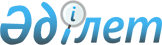 Об утверждении Классификатора отходовПриказ и.о. Министра экологии, геологии и природных ресурсов Республики Казахстан от 6 августа 2021 года № 314. Зарегистрирован в Министерстве юстиции Республики Казахстан 9 августа 2021 года № 23903.
      В соответствии с пунктом 1 статьи 338 Экологического кодекса Республики Казахстан от 2 января 2021 года ПРИКАЗЫВАЮ:
      1. Утвердить прилагаемый Классификатор отходов.
      2. Признать утратившими силу некоторые приказы Министра энергетики Республики Казахстан согласно приложению к настоящему приказу.
      3. Департаменту государственной политики в управлении отходами Министерства экологии, геологии и природных ресурсов Республики Казахстан в установленном законодательством порядке обеспечить:
      1) государственную регистрацию настоящего приказа в Министерстве юстиции Республики Казахстан;
      2) размещение настоящего приказа на интернет-ресурсе Министерства экологии, геологии и природных ресурсов Республики Казахстан после его официального опубликования;
      3) в течении десяти рабочих дней после государственной регистрации настоящего приказа в Министерстве юстиции Республики Казахстан представление в Департамент юридической службы Министерства экологии, геологии и природных ресурсов Республики Казахстан сведений об исполнении мероприятий, предусмотренных подпунктами 1) и 2) настоящего пункта.
      4. Контроль за исполнением настоящего приказа возложить на курирующего вице-министра экологии, геологии и природных ресурсов Республики Казахстан.
      5. Настоящий приказ вводится в действие по истечении десяти календарных дней после дня его первого официального опубликования. Классификатор отходов
      Примечание.
      1. Код отходов, обозначенный знаком (*) означает:
      1) отходы классифицируются как опасные отходы;
      2) обладает одним или более свойствами опасных отходов, приведенными в Приложении 1 настоящего Классификатора.
      2. Код отходов, необозначенный знаком (*) означает:
      1) отходы классифицируются как неопасные отходы, при этом необходимо убедиться, что отход не относится к зеркальным отходам;
      2) если отход относится к зеркальным отходам, то отход классифицируется как опасный в следующих случаях:
      для свойств H3, H4, H5, H6, H7, H8, Н10, Н11 и Н13 отходы соответствуют одному или более лимитирующим показателям опасных веществ в целях их отнесения к опасным или неопасным отходам в соответствии с приложением 3 настоящего Классификатора;
      отходы, предусмотренные в видах опасных отходов согласно приложению 1 настоящего Классификатора, и имеют одно или более свойств опасных отходов;
      отходы, предусмотренные в видах опасных отходов согласно приложению 1 настоящего Классификатора, и содержат один или более опасных составляющих отходов согласно приложению 2 настоящего Классификатора, и концентрация вредных веществ и (или) смесей в них такова, что отходы проявляют любое из свойств опасных отходов.
      3) в отношении видов отходов, которые признаются зеркальными отходами, применяется следующее:
      допускается присваивать отходам код без звездочки (*), в случае, если представлены результаты лабораторных испытаний, подтверждающие, что данные отходы не имеют каких-либо свойств опасных отходов, не превышают лимитирующих показателей опасных веществ в целях их отнесения к опасным или неопасным отходам, не относятся к категории опасных отходов и не имеют опасных составляющих отходов, то тогда такие отходы являются неопасными;
      отходам присваивается код, помеченный звездочкой (*), пока лабораторные испытания не будут завершены;
      образователь, владелец отходов приостанавливает лабораторные испытания свойств отходов, когда промежуточные результаты показывают, что отходы обладают одним или более свойств опасных отходов. В этом случае отходы классифицируются как опасные и им присваивается код, помеченный звездочкой (*).
      3. В случае отсутствия соответствующего отхода в настоящем Классификаторе, кодировка обосновывается в каждом конкретном случае владельцем отходов на основании протоколов испытаний образцов данного отхода по химическому и компонентному составу, выполненных лабораторией, аккредитованной в порядке, определенном статьей 10 Закона Республики Казахстан "Об аккредитации в области оценки соответствия" и согласовывается с уполномоченным органом в области охраны окружающей среды. Виды опасных отходов
      1. Отходы, имеющие одно или более свойств опасных отходов и которые включают в себя следующее:
      1) анатомические вещества: клинические/медицинские отходы;
      2) фармацевтические препараты, медицинские и ветеринарные компоненты;
      3) пропиточный состав для древесины;
      4) биоциды и фито-фармацевтические субстанции;
      5) остаток вещества, используемого в качестве растворителей;
      6) галогенизированные органические субстанции, не используемые в качестве растворителей, за исключением инертных полимерных материалов;
      7) смесь солей, содержащих цианиды;
      8) минеральные масла и маслосодержащие вещества (например, шламовая стружка и т.д.);
      9) масло/вода, углеводороды/водные смеси, эмульсии;
      10) вещества, содержащие ПХБ и(или) ПХТ (например, диэлектрики и т.д.);
      11) смолистые вещества, полученные в процессе перегонки, дистилляции или пиролитической обработки пиролизом (например, кубовые остатки, и т.д.);
      12) чернила, красители, пигменты, краски, лаки;
      13) смолы, латекс, пластификаторы, клеи;
      14) химические вещества, образующиеся в НИИ/ВУЗах, при проведении исследований и которые не идентифицированы и(или) которые являются новыми, и их воздействие на человека и(или) окружающую среду еще неизвестно (например, лабораторные остатки и т.д.);
      15) пиротехника и другие взрывчатые вещества;
      16) химикаты для обработки материалов;
      17) любые материалы, загрязненные любым веществом из полихлорированных дибензофуранов;
      18) любые материалы, загрязненные любым веществом из полихлорированных дибензо-п-диоксинов.
      2. Отходы, содержащие любые из опасных составляющих отходов и имеющие любые из свойств опасных отходов и состоят из:
      1) животные и растительные мыла, жиры, воски;
      2) негалогенизированные органические субстанции, не используемые в качестве растворителей;
      3) неорганические вещества, не содержащие металлов или соединений металлов;
      4) пепел и / или золы;
      5) земля, песок, глина, включая дноуглубительные грунты;
      6) смешанные соли, не содержащие цианиды;
      7) металлическая пыль, порошок;
      8) каталитические материалы;
      9) жидкости или шламы, содержащие металлы или соединения металлов;
      10) вышедшее из употребления оборудование, осуществляющее контроль за загрязнением, в том числе по очистке газов/жидкостей (например, рукавный фильтр пыли, и т.д.);
      11) поломоечные шламы;
      12) шлам от скруббера;
      13) декарбонизационный остаток;
      14) отработанная ионообменная колонна;
      15) канализационные стоки, неочищенные или непригодные для использования в сельском хозяйстве;
      16) остаток от очистки баков и / или оборудования;
      17) загрязненное оборудование;
      18) загрязненные емкости (например, упаковка, газовые баллоны и т.д.), компоненты, которые имеют свойства опасных отходов;
      19) батареи и другие электрические элементы;
      20) растительные масла;
      21) материалы, полученные при селективном отборе бытовых отходов, которые имеют любые из свойств опасных отходов;
      22) Любые другие отходы, которые содержат любое из опасных составляющих отходов и любое из свойств опасных отходов. Виды опасных составляющих отходов
      Обобщенный перечень видов опасных составляющих отходов включает в себя следующее:
      С1 бериллий; соединения бериллия;
      C2 соединения ванадия;
      С3 соединения хрома (VI);
      C4 соединения кобальта;
      C5 соединения никеля;
      C6 соединения меди;
      C7 соединения цинка;
      С8 мышьяк; соединения мышьяка;
      С9 селен; соединения селена;
      C10 соединения серебра;
      С11 кадмий; соединения кадмия;
      C12 соединения олова;
      С13 сурьма; соединения сурьмы;
      С14 теллур; соединения теллура;
      C15 соединения бария; за исключением сульфат бария;
      С16 ртуть; соединения ртути;
      С17 таллий; соединения таллия;
      С18 свинец; соединения свинца;
      C19 неорганические сульфиды;
      C20 неорганические соединения фтора, кроме фтористого кальция;
      C21 неорганические цианиды;
      С22 щелочные или щелочноземельные металлы: литий, натрий, калий, кальций, магний в простой форме;
      С23 кислотные растворы или сульфонаты в твердом виде;
      C24 основные растворы или основа в твердой форме;
      C25 асбест (пыль и волокна);
      С26 фосфор: соединения фосфора, кроме минеральных фосфатов;
      C27 карбонилы металлов;
      C28 перекиси;
      C29 хлораты;
      C30 перхлораты;
      C31 азиды;
      C32 ПХБ и / или ПХТ;
      C33 фармацевтические или ветеринарные соединения;
      С34 биоциды и фито-фармацевтические субстанции (например, пестициды и т.д.);
      C35 заразные вещества;
      C36 креозот;
      C37 изоцианаты; тиоцианаты;
      C38 органические цианиды (например, нитрилы и т.д.);
      C39 фенолы; фенольные соединения;
      С40 галогенизированные растворители;
      C41 органические растворители, кроме галогенизированных растворителей;
      C42 органогалогенные соединения, кроме инертных полимерных материалов и прочих веществ, упомянутых в данном приложении;
      C43 ароматические соединения; полициклические и гетероциклические органические соединения;
      C44 алифатические амины;
      C45 ароматические амины;
      C46 эфиры;
      C47 взрывчатые вещества, включая те, которые перечислены в данном приложении;
      С48 органические соединения серы;
      C49 любые вещества из полихлорированных дибензо-фуранов;
      С50 любые вещества из полихлорированных дибензо-п-диоксинов;
      C51 углеводороды, и их соединения, содержащие кислород, азот и / или соединения серы, не учитываемые в этом приложении. Лимитирующие показатели опасных веществ в целях их отнесения к опасным или неопасным отходам
      К лимитирующим показателям опасных веществ относятся следующее:
      Н3 – температура вспышки ≤ 55°С;
      Н4 – одно или более раздражающих веществ, вызывающих серьезные повреждения глаз, в общей концентрации ≥ 10%;
      Н4 – одно или более раздражающих веществ, вызывающих серьезные раздражения глаз, кожи и вещества, представляющие опасность при аспирации, при общей концентрации ≥ 20%;
      Н5 – одно или несколько веществ, обладающие острой токсичностью по воздействию на организм 4 класса опасности при общей концентрации ≥ 25%;
      Н6 – одно или несколько веществ, обладающие острой токсичностью по воздействию на организм 1 и 2 класса опасности при общей концентрации ≥ 0,1%;
      Н6 – одно или несколько веществ, обладающие острой токсичностью по воздействию на организм 3 класса опасности при общей концентрации ≥ 3%;
      H7 – одно вещество признано канцерогеном 1 класса опасности, при концентрации ≥ 0,1%;
      H7 – одно вещество, признано канцерогеном 2 класса опасности в концентрации ≥ 1%;
      H8 – одно или более разъедающих веществ, вызывающих поражение (некроз) кожи 1 класса опасности, в общей концентрации ≥ 1%;
      H8 – одно или более разъедающих веществ, вызывающих поражение (некроз) кожи 2 класса опасности, в общей концентрации ≥ 5%;
      H10 – одно вещество считается токсичным для репродуктивности 1 класса опасности, воздействующих на функцию воспроизводства, в концентрации ≥ 0,5%;
      H10 – одно вещество считается токсичным для репродуктивности 2 класса опасности, воздействующих на функцию воспроизводства, в концентрации ≥ 5%;
      H11 – одно мутагенное вещество 1 класса опасности при концентрации ≥ 0,1%;
      H11 – одно мутагенное вещество 2 класса опасности, в концентрации ≥ 1%;
      Н13 – "сенсибилизирующее" вещество в концентрации ≥ 10%. Перечень утративших силу некоторых приказов Министра охраны окружающей среды Республики Казахстан
      1. Приказ Министра охраны окружающей среды Республики Казахстан от 31 мая 2007 года № 169-п "Об утверждении Классификатора отходов" (зарегистрирован в Реестре государственной регистрации нормативных правовых актов 2 июля 2007 года № 4775).
      2. Приказ Министра охраны окружающей среды Республики Казахстан от 7 августа 2008 года № 188-ө "О внесении изменений и дополнений в приказ Министра охраны окружающей среды Республики Казахстан от 31 мая 2007 года 169-п "Об утверждении Классификатора отходов" (зарегистрирован в Реестре государственной регистрации нормативных правовых актов 20 августа 2008 года № 5287).
      3. Приказ и.о. Министра экологии, геологии и природных ресурсов Республики Казахстан от 11 марта 2020 года № 70 "О внесении изменений и дополнений в приказ Министра охраны окружающей среды Республики Казахстан от 31 мая 2007 года № 169-п "Об утверждении Классификатора отходов" (зарегистрирован в Реестре государственной регистрации нормативных правовых актов 18 марта 2020 года № 20134).
      4. Приказ Министра экологии, геологии и природных ресурсов Республики Казахстан от 2 декабря 2020 года № 300 "О внесении изменений и дополнений в приказ Министра охраны окружающей среды Республики Казахстан от 31 мая 2007 года № 169-п "Об утверждении Классификатора отходов" (зарегистрирован в Реестре государственной регистрации нормативных правовых актов 3 декабря 2020 года № 21722).
					© 2012. РГП на ПХВ «Институт законодательства и правовой информации Республики Казахстан» Министерства юстиции Республики Казахстан
				
      И.о. министра экологии, геологии иприродных ресурсовРеспублики Казахстан 

А. Примкулов

      "СОГЛАСОВАНО"Министерство здравоохраненияРеспублики Казахстан

      "СОГЛАСОВАНО"Министерство национальной экономикиРеспублики Казахстан

      "СОГЛАСОВАНО"Министерство финансовРеспублики Казахстан
Приложение к приказу
И.о. министра экологии,
геологии и природных ресурсов
Республики Казахстан
от 6 августа 2021 года № 314
Группа
Под-группа
Код
Виды отходов
01
ОТХОДЫ РАЗВЕДКИ, ДОБЫЧИ И ФИЗИКО-ХИМИЧЕСКОЙ ОБРАБОТКИ ПОЛЕЗНЫХ ИСКОПАЕМЫХ
ОТХОДЫ РАЗВЕДКИ, ДОБЫЧИ И ФИЗИКО-ХИМИЧЕСКОЙ ОБРАБОТКИ ПОЛЕЗНЫХ ИСКОПАЕМЫХ
ОТХОДЫ РАЗВЕДКИ, ДОБЫЧИ И ФИЗИКО-ХИМИЧЕСКОЙ ОБРАБОТКИ ПОЛЕЗНЫХ ИСКОПАЕМЫХ
01
01 01
Отходы от разработки полезных ископаемых
Отходы от разработки полезных ископаемых
01
01 01
01 01 01
Отходы от разработки металлоносных полезных ископаемых
01
01 01
01 01 02
Отходы от разработки не металлоносных полезных ископаемых
01
01 03
Отходы от физической и химической переработки металлоносных полезных ископаемых
Отходы от физической и химической переработки металлоносных полезных ископаемых
01
01 03
01 03 04*
Кислотообразующие шламы переработки сульфидных руд
01
01 03
01 03 05*
Другие шламы, содержащие опасные вещества
01
01 03 
01 03 06
Прочие шламы, не указанные в 01 03 04 и 01 03 05
01
01 03
01 03 07*
Прочие отходы, содержащие опасные вещества от физической и химической переработки металлоносных минералов
01
01 03
01 03 08
Порошкообразные отходы и пыль, за исключением упомянутых в 01 03 07
01
01 03
01 03 09
Красный шлам от производства глинозема, за исключением отходов, упомянутых в 01 03 07
01
01 03
01 03 99
Отходы, не указанные иначе
01
01 04
Отходы от физической и химической обработки не металлоносных полезных ископаемых
Отходы от физической и химической обработки не металлоносных полезных ископаемых
01
01 04
01 04 07*
Прочие отходы, содержащие опасные вещества от физической и химической переработки не металлоносных минералов
01
01 04
01 04 08
Гравий и щебень, за исключением упомянутых в 01 04 07
01
01 04 
01 04 09
Песок и глина
01
01 04
01 04 10
Порошкообразные отходы и пыль, за исключением упомянутых в 01 04 07
01
01 04
01 04 11
Отходы от обработки калийных и каменных солей, за исключением упомянутых в 01 04 07
01
01 04
01 04 12
Хвосты (шламы) и другие отходы от мытья и чистки минералов, за исключением упомянутых в 01 04 07 и 01 04 11
01
01 04
01 04 13
Отходы от резки и распилки камня, за исключением упомянутых в 01 04 07
01
01 04
01 04 99
Отходы, не указанные иначе
01
01 05
Буровой шлам и другие отходы бурения
Буровой шлам и другие отходы бурения
01
01 05
01 05 05*
Нефтесодержащие буровые отходы (шлам) и буровой раствор
01
01 05
01 05 06*
Буровой раствор и прочие буровые отходы (шлам), содержащие опасные вещества
01
01 05
01 05 07
Баритосодержащие шламы бурения и буровой раствор, за исключением упомянутых в 01 05 05 и 01 05 06
01
01 05
01 05 08
Хлоридсодержащие шламы бурения и буровой раствор, за исключением упомянутых в 01 05 05 и 01 05 06
01
01 04
01 05 99
Отходы, не указанные иначе
02
ОТХОДЫ СЕЛЬСКОГО ХОЗЯЙСТВА, САДОВОДСТВА, АКВАКУЛЬТУРЫ, ЛЕСНОГО ХОЗЯЙСТВА, ОХОТЫ И РЫБАЛКИ, ПРИГОТОВЛЕНИЯ И ОБРАБОТКИ ПИЩИ
ОТХОДЫ СЕЛЬСКОГО ХОЗЯЙСТВА, САДОВОДСТВА, АКВАКУЛЬТУРЫ, ЛЕСНОГО ХОЗЯЙСТВА, ОХОТЫ И РЫБАЛКИ, ПРИГОТОВЛЕНИЯ И ОБРАБОТКИ ПИЩИ
ОТХОДЫ СЕЛЬСКОГО ХОЗЯЙСТВА, САДОВОДСТВА, АКВАКУЛЬТУРЫ, ЛЕСНОГО ХОЗЯЙСТВА, ОХОТЫ И РЫБАЛКИ, ПРИГОТОВЛЕНИЯ И ОБРАБОТКИ ПИЩИ
02
02 01
Отходы сельского хозяйства, садоводства, аквакультуры, лесного хозяйства, охоты и рыбалки
Отходы сельского хозяйства, садоводства, аквакультуры, лесного хозяйства, охоты и рыбалки
02
02 01
02 01 01
Шламы от мытья и очистки
02
02 01
02 01 02
Отходы животного происхождения (животные ткани)
02
02 01
02 01 03
Растительные отходы (ткани)
02
02 01
02 01 04
Отходы пластмасс (кроме упаковочных)
02
02 01
02 01 06
Фекалии животных, моча и навоз (включая использованную солому), жидкие стоки, собранные раздельно и обработанные за пределами места эксплуатации
02
02 01
02 01 07
Отходы лесного хозяйства
02
02 01
02 01 08*
Агрохимические отходы, содержащие опасные вещества
02
02 01
02 01 09
Агрохимические отходы, за исключением упомянутых в 02 01 08
02
02 01
02 01 10
Отходы металлов
02
02 01
02 01 99
Отходы, не указанные иначе
02
02 02
Отходы подготовки и переработки мяса, рыбы и других продуктов животного происхождения
Отходы подготовки и переработки мяса, рыбы и других продуктов животного происхождения
02
02 02 
02 02 01
Шламы от мытья и очистки
02
02 02 
02 02 02
Отходы животного происхождения (животные ткани)
02
02 02 
02 02 03
Материалы, непригодные для потребления или обработки
02
02 02 
02 02 04
Шламы от обработки жидких стоков на месте эксплуатации
02
02 02
02 02 99
Отходы, не указанные иначе
02
02 03
Отходы подготовки и переработки фруктов, овощей, злаков, пищевых масел, какао, кофе, чая и табака консервирования; производства дрожжей, дрожжевого экстракта, подготовки и брожения мелассы
Отходы подготовки и переработки фруктов, овощей, злаков, пищевых масел, какао, кофе, чая и табака консервирования; производства дрожжей, дрожжевого экстракта, подготовки и брожения мелассы
02
02 03
02 03 01
Шламы мытья, чистки, скобления, центрифугирования, сепарации
02
02 03
02 03 02
Отходы от консервантов
02
02 03
02 03 03
Отходы от экстракции растворителями
02
02 03
02 03 04
Материалы, непригодные для потребления или обработки
02
02 03
02 03 05
Шламы от обработки жидких стоков на месте эксплуатации
02
02 03
02 03 99
Отходы, не указанные иначе
02
02 04
Отходы переработки сахара
Отходы переработки сахара
02
02 04
02 04 01
Шламы от мытья и чистки, скобления свеклы
02
02 04
02 04 02
Не соответствующий техническим требованиям карбонат кальция
02
02 04
02 04 03
Шламы от обработки жидких стоков на месте эксплуатации
02
02 04
02 04 99
Отходы, не указанные иначе
02
02 05
Отходы молочного производства
Отходы молочного производства
02
02 05
02 05 01
Материалы, непригодные для потребления или обработки
02
02 05
02 05 02
Шламы от обработки жидких стоков на месте эксплуатации
02
02 05 
02 05 99
Отходы, не указанные иначе
02
02 06
Отходы хлебопекарного и кондитерского производства 
Отходы хлебопекарного и кондитерского производства 
02
02 06
02 06 01
Материалы, непригодные для потребления или обработки
02
02 06
02 06 02
Отходы от консервантов
02
02 06
02 06 03
Шламы от обработки жидких стоков на месте эксплуатации
02
02 06
02 06 99
Отходы, не указанные иначе
02
02 07
Отходы производства алкогольных и безалкогольных напитков (за исключением кофе, чая и какао)
Отходы производства алкогольных и безалкогольных напитков (за исключением кофе, чая и какао)
02
02 07
02 07 01
Отходы от мытья, чистки и механической обработки сырья
02
02 07
02 07 02
Отходы очистки спирта
02
02 07
02 07 03
Отходы химической обработки
02
02 07
02 07 04
Материалы, непригодные для потребления или обработки
02
02 07
02 07 05
Шламы от обработки жидких стоков на месте эксплуатации
02
02 07
02 07 99
Отходы, не указанные иначе
03
ОТХОДЫ ОТ ОБРАБОТКИ ДРЕВЕСИНЫ И ПРОИЗВОДСТВА ПАНЕЛЕЙ И МЕБЕЛИ, ЦЕЛЛЮЛОЗЫ, БУМАГИ И КАРТОНА
ОТХОДЫ ОТ ОБРАБОТКИ ДРЕВЕСИНЫ И ПРОИЗВОДСТВА ПАНЕЛЕЙ И МЕБЕЛИ, ЦЕЛЛЮЛОЗЫ, БУМАГИ И КАРТОНА
ОТХОДЫ ОТ ОБРАБОТКИ ДРЕВЕСИНЫ И ПРОИЗВОДСТВА ПАНЕЛЕЙ И МЕБЕЛИ, ЦЕЛЛЮЛОЗЫ, БУМАГИ И КАРТОНА
03
03 01
Отходы от обработки древесины и производства панелей и мебели
Отходы от обработки древесины и производства панелей и мебели
03
03 01
03 01 01
Кора и пробка
03
03 01
03 01 04*
Опилки, стружка, обрезки, дерево, ДСП и фанеры, содержащие опасные вещества
03
03 01
03 01 05
опилки, стружка, обрезки, дерево, ДСП и фанеры, за исключением указанных в 03 01 04
03
03 01
03 01 99
Отходы, не указанные иначе
03
03 02
Отходы консервации древесины
Отходы консервации древесины
03
03 02
03 02 01*
Негалогенированные органические консерванты древесины
03
03 02
03 02 02
Хлорорганические консерванты древесины
03
03 02
03 02 03*
Металлоорганические консерванты древесины
03
03 02
03 02 04*
Неорганические консерванты древесины
03
03 02
03 02 05*
Другие консерванты древесины, содержащие опасные вещества
03
03 02
03 02 99
Консерванты древесины, не определенные иначе
03
03 03
Отходы от производства и переработки целлюлозы, бумаги и картона
Отходы от производства и переработки целлюлозы, бумаги и картона
03
03 03
03 03 01
Кора и древесные отходы
03
03 03
03 03 01
Шлам зеленого щелока (в результате восстановления варочного щелока)
03
03 03
03 03 05
Отходы удаления типографских красителей при рециркуляционном производстве бумаги
03
03 03
03 03 07
Механически отделенные вещества в процессе очищения волокнистой массы при утилизации бумаги и картона (макулатуры)
03
03 03
03 03 08
Отходы от сортировки бумаги и картона, предназначенных для утилизации
03
03 03
03 03 09
Известковый шлам
03
03 03
03 03 10
Отходы волокон целлюлозы (фибры), волокнистые шламы, шламы наполнителей и покрытия бумаги, получаемые при механической сепарации
03
03 03
03 03 11
Отходы от обработки сточных вод на месте эксплуатации, за исключением упомянутых в 03 03 10
03
03 03
03 03 99
Отходы, не указанные иначе
04
ОТХОДЫ КОЖЕВЕННОЙ, МЕХОВОЙ И ТЕКСТИЛЬНОЙ ПРОМЫШЛЕННОСТЕЙ
ОТХОДЫ КОЖЕВЕННОЙ, МЕХОВОЙ И ТЕКСТИЛЬНОЙ ПРОМЫШЛЕННОСТЕЙ
ОТХОДЫ КОЖЕВЕННОЙ, МЕХОВОЙ И ТЕКСТИЛЬНОЙ ПРОМЫШЛЕННОСТЕЙ
04
04 01
Отходы кожевенной и меховой промышленностей
Отходы кожевенной и меховой промышленностей
04
04 01
04 01 01
Отходы от очистки кож от мяса и от вымачивания шкур в извести и воде
04
04 01
04 01 02
Отходы от вымачивания шкур в извести и воде
04
04 01
04 01 03*
Отходы от обезжиривания, содержащие растворители без жидкой фазы
04
04 01
04 01 04
Дубильные вещества, содержащие хром
04
04 01
04 01 05
Дубильные вещества, не содержащие хром
04
04 01
04 01 06
Шламы, в частности, от обработки сточных вод на месте эксплуатации, содержащие хром
04
04 01
04 01 07
Шламы, в частности, от обработки сточных вод на месте эксплуатации, не содержащие хром
04
04 01
04 01 08
Отходы выделки кожи (листование, скобление, разрезание, полировка), содержащие хром
04
04 01
04 01 09
Отходы от шлифовки и отделки
04
04 01
04 01 99
Отходы, не указанные иначе
04
04 02
Отходы текстильной промышленности
Отходы текстильной промышленности
04
04 02
04 02 09
Отходы от комбинированных материалов (насыщенный текстиль, эластомер, пластомер)
04
04 02
04 02 10
Органические вещества, добытые из натуральных продуктов, таких как жир, воск
04
04 02
04 02 14*
Отходы от отделки, содержащие органические растворители
04
04 02
04 02 15
Отходы от отделки, за исключением упомянутых в 04 02 14
04
04 02
04 02 16*
Красители и пигменты, содержащие опасные вещества
04
04 02
04 02 17
Красители и пигменты, за исключением упомянутых в 04 02 16
04
04 02
04 02 19*
Шламы от обработки сточных вод на месте эксплуатации, содержащие опасные вещества
04
04 02
04 02 20
Шламы от обработки сточных вод на месте эксплуатации, за исключением упомянутых в 04 02 19
04
04 02
04 02 21
Отходы необработанных текстильных волокон
04
04 02
04 02 22
Отходы обработанных текстильных волокон
04
04 02
04 02 99
Отходы, не указанные иначе
05
ОТХОДЫ НЕФТЕПЕРЕРАБОТКИ, ОЧИСТКИ ПРИРОДНОГО ГАЗА И ПИРОЛИТИЧЕСКОЙ ОБРАБОТКИ УГЛЯ
ОТХОДЫ НЕФТЕПЕРЕРАБОТКИ, ОЧИСТКИ ПРИРОДНОГО ГАЗА И ПИРОЛИТИЧЕСКОЙ ОБРАБОТКИ УГЛЯ
ОТХОДЫ НЕФТЕПЕРЕРАБОТКИ, ОЧИСТКИ ПРИРОДНОГО ГАЗА И ПИРОЛИТИЧЕСКОЙ ОБРАБОТКИ УГЛЯ
05
05 01
Отходы нефтепереработки
Отходы нефтепереработки
05
05 01
05 01 02*
Обессоленные шламы
05
05 01
05 01 03*
Донные шламы
05
05 01
05 01 04*
Кислотные алкиловые шламы
05
05 01
05 01 05*
Нефть разлитая
05
05 01
05 01 06*
Маслянистые шламы от технического обслуживания машин и оборудования
05
05 01
05 01 07*
Кислый гудрон
05
05 01
05 01 08*
Другой гудрон
05
05 01
05 01 09*
Шламы от обработки сточных вод на месте эксплуатации, содержащие опасные вещества
05
05 01
05 01 10
Шламы от обработки сточных вод на месте эксплуатации, за исключением упомянутых в 05 01 09
05
05 01
05 01 11*
Отходы от очистки топлива основными гидроксидами
05
05 01
05 01 12*
Масла, содержащие кислоты
05
05 01
05 01 13
Шламы питательной воды
05
05 01
05 01 14
Отходы колонн охлаждения
05
05 01
05 01 15*
Использованные фильтры из глины
05
05 01
05 01 16
Серосодержащие отходы от десульфуризации нефти
05
05 01
05 01 17
Битум
05
05 01
05 01 99
Отходы, не указанные иначе
05
05 06
Пиролитическая обработка угля
Пиролитическая обработка угля
05
05 06
05 06 01*
Кислый гудрон
05
05 06
05 60 03*
Другой гудрон
05
05 06
05 06 04
Отходы колонн охлаждения
05
05 06
05 06 99
Отходы, не указанные иначе
05
05 07
Отходы от очистки и транспортировки природного газа
Отходы от очистки и транспортировки природного газа
05
05 07
05 07 01*
Отходы, содержащие ртуть
05
05 07
05 07 02
Отходы, содержащие серу
05
05 07
05 07 99
Отходы, не указанные иначе
06
ОТХОДЫ НЕОРГАНИЧЕСКИХ ХИМИЧЕСКИХ ПРОЦЕССОВ
ОТХОДЫ НЕОРГАНИЧЕСКИХ ХИМИЧЕСКИХ ПРОЦЕССОВ
ОТХОДЫ НЕОРГАНИЧЕСКИХ ХИМИЧЕСКИХ ПРОЦЕССОВ
06
06 01
Отходы производства, обработки, распространения и использования (ПОРИ) кислот
Отходы производства, обработки, распространения и использования (ПОРИ) кислот
06
06 01
06 01 01* 
Серная и сернистая кислоты
06
06 01
06 01 02* 
Соляная кислота
06
06 01
06 01 03* 
Фтористоводородная (плавиковая) кислота 
06
06 01
06 01 04* 
Фосфорная и фосфористая кислоты
06
06 01
06 01 05* 
Азотная и азотистая кислоты
06
06 01
06 01 06* 
Другие кислоты
06
06 01
06 01 99
Отходы, не указанные иначе
06
06 02
Отходы ПОРИ гидроксидов
Отходы ПОРИ гидроксидов
06
06 02 
06 02 01*
Гидроксид кальция
06
06 02 
06 02 03*
Гидроксид аммония
06
06 02 
06 02 04*
Гидроксид натрия и гидроксид калия
06
06 02 
06 02 05*
Другие гидроксиды
06
06 02
06 02 99
Отходы, не указанные иначе
06
06 03
Отходы ПОРИ солей, их растворов и оксидов металлов
Отходы ПОРИ солей, их растворов и оксидов металлов
06
06 03
06 03 11*
Твердые соли и растворы, содержащие цианиды
06
06 03
06 03 13*
Твердые соли и растворы, содержащие тяжелые металлы
06
06 03
06 03 14
Твердые соли и растворы, за исключением упомянутых в 06 03 11 и 06 03 13
06
06 03
06 03 15*
Оксиды металлов, содержащие тяжелые металлы
06
06 03
06 03 16
Оксиды металлов, за исключением упомянутых в 06 03 15
06
06 03
06 03 99
Отходы, не указанные иначе
06
06 04
Отходы, содержащие металлы, за исключением упомянутых в 06 03
Отходы, содержащие металлы, за исключением упомянутых в 06 03
06
06 04
04 06 03*
Отходы, содержащие мышьяк
06
06 04
04 06 04*
Отходы, содержащие ртуть
06
06 04
04 06 05*
Отходы, содержащие другие тяжелые металлы
06
06 04
04 06 99
Отходы, не указанные иначе06
06
06 05
Шламы от обработки сточных вод на месте эксплуатации
Шламы от обработки сточных вод на месте эксплуатации
06
06 05
06 05 02*
Шламы от обработки сточных вод на месте эксплуатации, содержащие опасные вещества
06
06 05
06 05 03
Шламы от обработки сточных вод на месте эксплуатации, за исключением упомянутых в 06 05 02
06
06 06
Отходы ПОРИ соединений серы, химических реакций с серой и десульфуризации
Отходы ПОРИ соединений серы, химических реакций с серой и десульфуризации
06
06 06
06 06 02*
Отходы, содержащие опасные сульфиды
06
06 06
06 06 03
Отходы, содержащие сульфиды, за исключением упомянутых в 06 06 02
06
06 06
06 06 99
Отходы, не указанные иначе
06
06 07
Отходы ПОРИ галогенов и химических реакций с галогенами
Отходы ПОРИ галогенов и химических реакций с галогенами
06
06 07
06 07 01*
Отходы электролиза, содержащие асбест
06
06 07
06 07 02*
Активированный уголь, используемый в хлорном производстве
06
06 07
06 07 03*
Шлам сульфата бария, содержащий ртуть
06
06 07
06 07 04*
Растворы и кислоты, например, серная контактная кислота
06
06 07
06 07 99
Отходы, не указанные иначе
06
06 08
Отходы ПОРИ кремния и его производных
Отходы ПОРИ кремния и его производных
06
06 08
06 08 02*
Отходы, содержащие опасные силиконы
06
06 08
06 08 99
Отходы, не указанные иначе
06
06 09
Отходы ПОРИ соединений фосфора и химических реакций с фосфором
Отходы ПОРИ соединений фосфора и химических реакций с фосфором
06
06 09
06 09 02
Фосфорные шлаки
06
06 09
06 09 03*
Отходы от реакций с кальцием, содержащие (загрязненные) опасные(ми) вещества(ми)
06
06 09
06 09 04
Отходы от реакций с кальцием, за исключением упомянутых в 06 09 03
06
06 09
06 09 99
Отходы, не указанные иначе
06
06 10
Отходы ПОРИ соединений азота, химических реакций с азотом и производства удобрений
Отходы ПОРИ соединений азота, химических реакций с азотом и производства удобрений
06
06 10
06 10 02*
Отходы, содержащие опасные вещества
06
06 10
06 10 99
Отходы, не указанные иначе
06
06 11
Отходы производства неорганических пигментов и замутнителей
Отходы производства неорганических пигментов и замутнителей
06
06 11
06 11 01
Отходы от реакций с кальцием в производстве диоксида титана
06
06 11
06 11 99
Отходы, не указанные иначе
06
06 13
Отходы неорганических химических реакций, не определенных иначе
Отходы неорганических химических реакций, не определенных иначе
06
06 13
06 13 01*
Неорганические препараты для защиты растений, консерванты древесины и другие биоциды
06
06 13
06 13 02*
Использованный активированный уголь (кроме 06 07 02)
06
06 13
06 13 03
Технический углерод
06
06 13
06 13 04*
Отходы от переработки асбеста
06
06 13
06 13 05*
Сажа
06
06 13
06 13 99
Отходы, не указанные иначе
07
ОТХОДЫ ОРГАНИЧЕСКИХ ХИМИЧЕСКИХ ПРОЦЕССОВ
ОТХОДЫ ОРГАНИЧЕСКИХ ХИМИЧЕСКИХ ПРОЦЕССОВ
ОТХОДЫ ОРГАНИЧЕСКИХ ХИМИЧЕСКИХ ПРОЦЕССОВ
07
07 01
Отходы производства, обработки, распространения и использования (ПОРИ) основных органических веществ
Отходы производства, обработки, распространения и использования (ПОРИ) основных органических веществ
07
07 01
07 01 01*
Водные промывающие жидкости и исходные (маточные) растворы
07
07 01
07 01 03*
Органические галогенированные растворители, промывающие жидкости и исходные растворы
07
07 01
07 01 04*
Другие органические растворители, промывающие жидкости и исходные растворы
07
07 01
07 01 07*
Галогенированные осадки реакций и устойчивые осадки
07
07 01
07 01 08*
Другие осадки реакций и устойчивые осадки
07
07 01
07 01 09*
Галогенированные осадки на фильтрах и использованные абсорбенты
07
07 01
07 01 10*
Другие осадки на фильтрах и использованные абсорбенты
07
07 01
07 01 11*
Шламы от обработки сточных вод на месте эксплуатации, содержащие опасные вещества
07
07 01
07 01 12
Шламы от обработки сточных вод на месте эксплуатации, за исключением упомянутых в 07 01 11
07
07 01
07 01 99
Отходы, не указанные иначе
07
07 02
Отходы ПОРИ пластмасс, синтетического каучука и искусственных/синтетических волокон
Отходы ПОРИ пластмасс, синтетического каучука и искусственных/синтетических волокон
07
07 02
07 02 01*
Водные промывающие жидкости и исходные (маточные) растворы
07
07 02
07 02 03*
Органические галогенированные растворители, промывающие жидкости и исходные растворы
07
07 02
07 02 04*
Другие органические растворители, промывающие жидкости и исходные растворы
07
07 02
07 02 07*
Галогенированные осадки реакций и устойчивые осадки
07
07 02
07 02 08*
Другие осадки реакций и устойчивые осадки
07
07 02
07 02 09*
Галогенированные осадки на фильтрах и использованные абсорбенты
07
07 02
07 02 10*
Другие осадки на фильтрах и использованные абсорбенты
07
07 02
07 02 11*
Шламы от обработки сточных вод на месте эксплуатации, содержащие опасные вещества
07
07 02
07 02 12
Шламы от обработки сточных вод на месте эксплуатации, за исключением упомянутых в 07 02 11
07
07 02
07 02 13
Отходы пластмассы
07
07 02
07 02 14*
Отходы от добавок, содержащих опасные вещества
07
07 02
07 02 15
Отходы от добавок, за исключением упомянутых в 07 02 14
07
07 02
07 02 16*
Отходы, содержащие опасные силиконы
07
07 02
07 02 17
Отходы, содержащие силиконы, за исключением упомянутых в 07 02 16
07
07 02
07 02 99
Отходы, не указанные иначе
07
07 03
Отходы ПОРИ органических красителей и пигментов (за исключением 06 11)
Отходы ПОРИ органических красителей и пигментов (за исключением 06 11)
07
07 03
07 03 01*
Водные промывающие жидкости и исходные (маточные) растворы
07
07 03
07 03 03*
Органические галогенированные растворители, промывающие жидкости и исходные растворы
07
07 03
07 03 04*
Другие органические растворители, промывающие жидкости и исходные растворы
07
07 03
07 03 07*
Галогенированные осадки реакций и устойчивые осадки
07
07 03
07 03 08*
Другие осадки реакций и устойчивые осадки
07
07 03
07 03 09*
Галогенированные осадки на фильтрах и использованные абсорбенты
07
07 03
07 03 10*
Другие осадки на фильтрах и использованные абсорбенты
07
07 03
07 03 11*
Шламы от обработки сточных вод на месте эксплуатации, содержащие опасные вещества
07
07 03
07 03 12
Шламы от обработки сточных вод на месте эксплуатации, за исключением упомянутых в 07 03 11
07
07 03
07 03 99
Отходы, не указанные иначе
07
07 04
Отходы ПОРИ органических продуктов для защиты растений (за исключением 02 01 08 и 02 01 09), консервантов древесины (за исключением 03 02) и других биоцидов
Отходы ПОРИ органических продуктов для защиты растений (за исключением 02 01 08 и 02 01 09), консервантов древесины (за исключением 03 02) и других биоцидов
07
07 04
07 04 01*
Водные промывающие жидкости и исходные (маточные) растворы
07
07 04
07 04 03*
Органические галогенированные растворители, промывающие жидкости и исходные растворы
07
07 04
07 04 04*
Другие органические растворители, промывающие жидкости и исходные растворы
07
07 04
07 04 07*
Галогенированные осадки реакций и устойчивые осадки
07
07 04
07 04 08*
Другие осадки реакций и устойчивые осадки
07
07 04
07 04 09*
Галогенированные осадки на фильтрах и использованные абсорбенты
07
07 04
07 04 10*
Другие осадки на фильтрах и использованные абсорбенты
07
07 04
07 04 11*
Шламы от обработки сточных вод на месте эксплуатации, содержащие опасные вещества
07
07 04
07 04 12
Шламы от обработки сточных вод на месте эксплуатации, за исключением упомянутых в 07 04 11
07
07 04
07 04 13*
Твердые отходы, содержащие опасные вещества
07
07 04
07 04 99
Отходы, не указанные иначе
07
07 05
Отходы ПОРИ фармацевтических препаратов
Отходы ПОРИ фармацевтических препаратов
07
07 05
07 05 01*
Водные промывающие жидкости и исходные (маточные) растворы
07
07 05
07 05 03*
Органические галогенированные растворители, промывающие жидкости и исходные растворы
07
07 05
07 05 04*
Другие органические растворители, промывающие жидкости и исходные растворы
07
07 05
07 05 07*
Галогенированные осадки реакций и устойчивые осадки
07
07 05
07 05 08*
Другие осадки реакций и устойчивые осадки
07
07 05
07 05 09*
Галогенированные осадки на фильтрах и использованные абсорбенты
07
07 05
07 05 10*
Другие осадки на фильтрах и использованные абсорбенты
07
07 05
07 05 11*
Шламы от обработки сточных вод на месте эксплуатации, содержащие опасные вещества
07
07 05
07 05 12
Шламы от обработки сточных вод на месте эксплуатации, за исключением упомянутых в 07 05 11
07
07 05
07 05 13*
Твердые отходы, содержащие опасные вещества
07
07 05
07 05 14
Твердые отходы, за исключением упомянутых в 07 05 13
07
07 05
07 05 99
Отходы, не указанные иначе
07
07 06
Отходы ПОРИ жиров, смазочных материалов, мыла, моющих средств, дезинфицирующих средств и косметических средств
Отходы ПОРИ жиров, смазочных материалов, мыла, моющих средств, дезинфицирующих средств и косметических средств
07
07 06
07 06 01*
Водные промывающие жидкости и исходные (маточные) растворы
07
07 06
07 06 03*
Органические галогенированные растворители, промывающие жидкости и исходные растворы
07
07 06
07 06 04*
Другие органические растворители, промывающие жидкости и исходные растворы
07
07 06
07 06 07*
Галогенированные осадки реакций и устойчивые осадки
07
07 06
07 06 08*
Другие осадки реакций и устойчивые осадки
07
07 06
07 06 09*
Галогенированные осадки на фильтрах и использованные абсорбенты
07
07 06
07 06 10*
Другие осадки на фильтрах и использованные абсорбенты
07
07 06
07 06 11*
Шламы от обработки сточных вод на месте эксплуатации, содержащие опасные вещества
07
07 06
07 06 12
Шламы от обработки сточных вод на месте эксплуатации, за исключением упомянутых в 07 06 11
07
07 06
07 06 99
Отходы, не указанные иначе
07
07 07
Отходы ПОРИ продуктов тонкого органического синтеза и химических продуктов, не определенных иначе
Отходы ПОРИ продуктов тонкого органического синтеза и химических продуктов, не определенных иначе
07
07 07
07 07 01*
Водные промывающие жидкости и исходные (маточные) растворы
07
07 07
07 07 03*
Органические галогенированные растворители, промывающие жидкости и исходные растворы
07
07 07
07 07 04*
Другие органические растворители, промывающие жидкости и исходные растворы
07
07 07
07 07 07*
Галогенированные осадки реакций и устойчивые осадки
07
07 07
07 07 08*
Другие осадки реакций и устойчивые осадки
07
07 07
07 07 09*
Галогенированные осадки на фильтрах и использованные абсорбенты
07
07 07
07 07 10*
Другие осадки на фильтрах и использованные абсорбенты
07
07 07
07 07 11*
Шламы обработки сточных вод на месте эксплуатации, содержащие опасные вещества
07
07 07
07 07 12
Шламы обработки сточных вод на месте эксплуатации, за исключением упомянутых в 07 07 11
07
07 07
07 07 99
Отходы, не указанные иначе
08
ОТХОДЫ ПРОИЗВОДСТВА, ОБРАБОТКИ, РАСПРОСТРАНЕНИЯ И ИСПОЛЬЗОВАНИЯ (ПОРИ) ПОКРЫТИЙ (КРАСОК, ЛАКОВ И ЭМАЛЕЙ), КЛЕЕВ, ГЕРМЕТИКОВ И ПЕЧАТНЫХ КРАСОК
ОТХОДЫ ПРОИЗВОДСТВА, ОБРАБОТКИ, РАСПРОСТРАНЕНИЯ И ИСПОЛЬЗОВАНИЯ (ПОРИ) ПОКРЫТИЙ (КРАСОК, ЛАКОВ И ЭМАЛЕЙ), КЛЕЕВ, ГЕРМЕТИКОВ И ПЕЧАТНЫХ КРАСОК
ОТХОДЫ ПРОИЗВОДСТВА, ОБРАБОТКИ, РАСПРОСТРАНЕНИЯ И ИСПОЛЬЗОВАНИЯ (ПОРИ) ПОКРЫТИЙ (КРАСОК, ЛАКОВ И ЭМАЛЕЙ), КЛЕЕВ, ГЕРМЕТИКОВ И ПЕЧАТНЫХ КРАСОК
08
08 01
Отходы ПОРИ и удаления красок и лаков
Отходы ПОРИ и удаления красок и лаков
08
08 01
08 01 11*
Отходы от красок и лаков, содержащие органические растворители или другие опасные вещества
08
08 01
08 01 12
Отходы красок и лаков, за исключением упомянутых в 08 01 11
08
08 01
08 01 13*
Шламы красок и лаков, содержащие органические растворители или другие опасные вещества
08
08 01
08 01 14
Шламы красок и лаков, за исключением упомянутых в 08 01 13
08
08 01
08 01 15*
Водные шламы красок и лаков, содержащие органические растворители или другие опасные вещества
08
08 01
08 01 16
Водные шламы красок и лаков, за исключением упомянутых в 08 01 15
08
08 01
08 01 17*
Отходы от удаления красок и лаков, содержащие органические растворители или другие опасные вещества
08
08 01
08 01 18
Отходы от удаления красок и лаков, за исключением упомянутых в 08 01 17
08
08 01
08 01 19*
Водные суспензии, содержащие краски и лаки, содержащие органические растворители или другие опасные вещества
08
08 01
08 01 20
Водные суспензии, содержащие краски и лаки, за исключением упомянутых в 08 01 19
08
08 01
08 01 21*
Растворители красок и лаков
08
08 01
08 01 99
Отходы, не указанные иначе
08
08 02
Отходы ПОРИ других покрытий (включая керамические материалы)
Отходы ПОРИ других покрытий (включая керамические материалы)
08
08 02
08 02 01
Отходы эмали
08
08 02
08 02 02
Водные шламы, содержащие керамические материалы
08
08 02
08 02 03
Водные суспензии, содержащие керамические материалы
08
08 02
08 02 99
Отходы, не указанные иначе
08
08 03
Отходы ПОРИ печатных красок
Отходы ПОРИ печатных красок
08
08 03
08 03 07
Водные шламы, содержащие типографские красители
08
08 03
08 03 08
Водосодержащие жидкие отходы, содержащие типографские красители
08
08 03
08 03 12*
Отходы типографских красителей, содержащие опасные вещества
08
08 03
08 03 13
Отходы типографских красителей, за исключением упомянутых в 08 03 12
08
08 03
08 03 14*
Шламы типографских красителей, содержащие опасные вещества
08
08 03
08 03 15
Шламы типографских красителей, за исключением упомянутых в 08 03 14
08
08 03
08 03 16*
Отходы травильных растворов
08
08 03
08 03 17*
Отходы тонера, содержащие опасные вещества
08
08 03
08 03 18
Отходы тонера, за исключением упомянутых в 08 03 17
08
08 03
08 03 19*
Остатки масел
08
08 03
08 03 99
Отходы, не указанные иначе
08
08 04
Отходы ПОРИ клеев и герметиков (включая продукты, придающие водонепроницаемость)
Отходы ПОРИ клеев и герметиков (включая продукты, придающие водонепроницаемость)
08
08 04
08 04 09*
Отходы клеев и герметиков, содержащие органические растворители или другие опасные вещества
08
08 04
08 04 10
Отходы клеев и герметиков, за исключением упомянутых в 08 04 09
08
08 04
08 04 11*
Шламы клеев и герметиков, содержащие органические растворители или другие опасные вещества
08
08 04
08 04 12
Шламы клеев и герметиков, за исключением упомянутых в 08 04 11
08
08 04
08 04 13*
Водные шламы клеев и герметиков, содержащие органические растворители или другие опасные вещества
08
08 04
08 04 14
Водные шламы клеев и герметиков, за исключением упомянутых в 08 04 13
08
08 04
08 04 15*
Водосодержащие жидкие отходы клеев и герметиков, содержащие органические растворители или другие опасные вещества
08
08 04
08 04 16
Водосодержащие жидкие отходы клеев и герметиков, за исключением упомянутых в 08 04 15
08
08 04
08 04 17*
Канифольные масла
08
08 04
08 04 99
Отходы, не указанные иначе
08
08 05
Отходы, не определенные иначе в 08
Отходы, не определенные иначе в 08
08
08 05
08 05 01*
Отходы изоцианатов
08
08 05
08 05 02*
Краска, типографская краска, клеящие материалы, смолы, содержащие опасные вещества
08
08 05
08 05 03
Краска, типографская краска, клеящие материалы, смолы, за исключением упомянутых в 08 05 02 
09
ОТХОДЫ ФОТОИНДУСТРИИ
ОТХОДЫ ФОТОИНДУСТРИИ
ОТХОДЫ ФОТОИНДУСТРИИ
09
09 01
Отходы фотоиндустрии
Отходы фотоиндустрии
09
09 01
09 01 01*
Водные активирующий и проявляющий растворы
09
09 01
09 01 02*
Водные проявляющие растворы для офсетных пластин
09
09 01
09 01 03*
Проявляющие растворы на основе растворителей
09
09 01
09 01 04*
Фиксаж (фиксирующие растворы)
09
09 01
09 01 05*
Отбеливающие и отбеливаюше-фиксирующие растворы
09
09 01
09 01 06*
Отходы, содержащие серебро на месте обработки фотографических отходов
09
09 01
09 01 07
Фотопленка и фотобумага, содержащие серебро или соединения серебра
09
09 01
09 01 08
Фотопленка и фотобумага, не содержащие серебро или соединения серебра
09
09 01
09 01 10
Одноразовые камеры без батареек
09
09 01
09 01 11*
Одноразовые камеры с батарейками, включенные в 16 06 01, 16 06 02 или 16 06 03
09
09 01
09 01 12
Одноразовые камеры с батарейками, за исключением упомянутых в 09 01 11
09
09 01
09 01 13*
Водосодержащие жидкие отходы от утилизации серебра на месте эксплуатации, за исключением упомянутых в 09 01 06
09
09 01 
09 01 14*
Фотохимикаты
09
09 01
09 01 99
Отходы, не указанные иначе
10
ОТХОДЫ ТЕРМИЧЕСКИХ ПРОЦЕССОВ
ОТХОДЫ ТЕРМИЧЕСКИХ ПРОЦЕССОВ
ОТХОДЫ ТЕРМИЧЕСКИХ ПРОЦЕССОВ
10
10 01
Отходы электростанций и других мусоросжигательных заводов
Отходы электростанций и других мусоросжигательных заводов
10
10 01
10 01 01
Зольный остаток, котельные шлаки и зольная пыль (исключая зольную пыль в 10 01 04)
10
10 01
10 01 02
Угольная летучая зола
10
10 01
10 01 03
Летучая зола от торфа и необработанной древесины
10
10 01
10 01 04*
Летучая зола от мазута и зольная пыль
10
10 01
10 01 05
Отходы реакций с кальцием при десульфуризации дымовых газов в твердой форме
10
10 01
10 01 07
Отходы реакций с кальцием при десульфуризации дымовых газов в форме шламов
10
10 01
10 01 09*
Серная кислота
10
10 01
10 01 13*
Летучая зола от эмульгированных углеводородов, использованных в качестве топлива
10
10 01
10 01 14*
Зольный остаток, котельные шлаки и зольная пыль от процессов совместного сжигания, содержащие опасные вещества
10
10 01
10 01 15
Зольный остаток, котельные шлаки и зольная пыль от процессов совместного сжигания, за исключением упомянутых в 10 01 14
10
10 01
10 01 16*
Летучая зола от процессов совместного сжигания, содержащая опасные вещества
10
10 01
10 01 17
Летучая зола от процессов совместного сжигания, за исключением упомянутой в 10 01 16
10
10 01
10 01 18*
Отходы от очистки газа, содержащие опасные вещества
10
10 01
10 01 19
Отходы от очистки газа, за исключением упомянутых в 10 01 05, 10 01 07 и 10 01 18
10
10 01
10 01 20*
Шламы обработки сточных вод на месте эксплуатации, содержащие опасные вещества
10
10 01
10 01 21
Шламы обработки сточных вод на месте эксплуатации, за исключением упомянутых в 10 01 20
10
10 01
10 01 22*
Водосодержащие шламы очистки котлов, содержащие опасные вещества
10
10 01
10 01 23
Водосодержащие шламы очистки котлов, за исключением упомянутых в 10 01 22
10
10 01
10 01 24
Песчинки кипящего слоя
10
10 01
10 01 25
Отходы от хранения топлива и подготовки угольных электростанций
10
10 01
10 01 26
Отходы от очистки оборотной охлаждающей воды
10
10 01
10 01 99
Отходы, не указанные иначе
10
10 02
Отходы черной металлургии и сталелитейной промышленности
Отходы черной металлургии и сталелитейной промышленности
10
10 02
10 02 01
Отходы от переработки шлака
10
10 02
10 02 02
Непереработанный шлак
10
10 02
10 02 07*
Твердые отходы от газоочистки, содержащие опасные вещества
10
10 02
10 02 08
Твердые отходы от газоочистки, за исключением упомянутых в 10 02 07
10
10 02
10 02 10
Окалина
10
10 02
10 02 11*
Отходы от очистки оборотной охлаждающей воды, содержащие масло
10
10 02
10 02 12
Отходы от очистки оборотной охлаждающей воды, за исключением упомянутых в 10 02 11
10
10 02
10 02 13*
Шламы и осадки на фильтрах от газоочистки, содержащие опасные вещества
10
10 02
10 02 14
Шламы и осадки на фильтрах от газоочистки, за исключением упомянутых в 10 02 13
10
10 02
10 02 15
Другие шламы и осадки на фильтрах
10
10 02
10 02 99
Отходы, не указанные иначе
10
10 03
Отходы термической обработки алюминия
Отходы термической обработки алюминия
10
10 03
10 03 02
Израсходованные аноды
10
10 03
10 03 04*
Шламы первичного производства
10
10 03
10 03 05
Отходы глинозема
10
10 03
10 03 08*
Солевые шлаки вторичной плавки
10
10 03
10 03 09*
Черные шлаки (окалина) вторичной плавки
10
10 03
10 03 15*
Шлаки (верхний слой), которые являются легковоспламеняющимися или при контакте с водой выделяют легковоспламеняющиеся газы в опасных количествах
10
10 03
10 03 16
Другие шлаки (верхний слой), не упомянутые в 10 03 15
10
10 03
10 03 17*
Содержащие смолы отходы от производства анодов
10
10 03
10 03 18
Содержащие уголь отходы от производства анодов, за исключением упомянутых в 10 03 17
10
10 03
10 03 19*
Пыль дымовых газов, содержащая опасные вещества
10
10 03
10 03 20
Пыль дымовых газов, за исключением упомянутых в 10 03 19
10
10 03
10 03 21*
Другие частицы и пыль (включая пыль шаровых мельниц), содержащие опасные вещества
10
10 03
10 03 22
Другие частицы и пыль (включая пыль шаровых мельниц), за исключением упомянутых в 10 03 21
10
10 03
10 03 23*
Твердые отходы от газоочистки, содержащие опасные вещества
10
10 03
10 03 24
Твердые отходы от газоочистки, за исключением упомянутых в 10 03 23
10
10 03
10 03 25*
Шламы и осадки на фильтрах от газоочистки, содержащие опасные вещества
10
10 03
10 03 26
Шламы и осадки на фильтрах от газоочистки, за исключением упомянутых в 10 03 25
10
10 03
10 03 27*
Отходы от очистки оборотной охлаждающей воды, содержащие масло
10
10 03
10 03 28
Отходы от очистки оборотной охлаждающей воды, за исключением упомянутых в 10 03 27
10
10 03
10 03 29*
Отходы от обработки солевых шлаков и черных шлаков, содержащие опасные вещества
10
10 03
10 03 30
Отходы от обработки солевых шлаков и черных шлаков, за исключением упомянутых в 10 03 29
10
10 03
10 03 99
Отходы, не указанные иначе
10
10 04
Отходы термической обработки свинца
Отходы термической обработки свинца
10
10 04
10 04 01*
Шлаки от первичного и вторичного производства свинца
10
10 04
10 04 02*
Окалина и шлаки (верхний слой) первичного и вторичного производства свинца
10
10 04
10 04 03*
Арсенат кальция
10
10 04
10 04 04*
Пыль дымовых газов
10
10 04
10 04 05*
Другие частицы и пыль
10
10 04
10 04 06*
Твердые отходы от газоочистки
10
10 04
10 04 07*
Шламы и осадки на фильтрах от газоочистки
10
10 04
10 04 09*
Отходы от очистки оборотной охлаждающей воды, содержащие масло
10
10 04
10 04 10
Отходы от очистки оборотной охлаждающей воды, за исключением упомянутых в 10 04 09
10
10 04
10 04 99
Отходы, не указанные иначе
10
10 05
Отходы термической обработки цинка
Отходы термической обработки цинка
10
10 05
10 05 01
Шлаки от первичного и вторичного производства цинка
10
10 05
10 05 03*
Пыль дымовых газов
10
10 05
10 05 04
Другие частицы и пыль
10
10 05
10 05 05*
Твердые отходы от газоочистки
10
10 05
10 05 06*
Шламы и осадки на фильтрах от газоочистки
10
10 05
10 05 08*
Отходы от очистки оборотной охлаждающей воды, содержащие масло
10
10 05
10 05 09
Отходы от очистки оборотной охлаждающей воды, за исключением упомянутых в 10 05 08
10
10 05
10 05 10*
Окалина и шлаки (верхний слой), которые являются легковоспламеняющимися или при контакте с водой выделяют легковоспламеняющиеся газы в опасных количествах
10
10 05
10 05 11
Окалина и шлаки (верхний слой), за исключением упомянутых в 10 05 10
10
10 05
10 05 99
Отходы, не указанные иначе
10
10 06
Отходы термической обработки меди
Отходы термической обработки меди
10
10 06
10 06 01
Шлаки от первичного и вторичного производства меди
10
10 06
10 06 02
Окалина и накипи от первичного и вторичного производства меди
10
10 06
10 06 03*
Пыль дымовых газов
10
10 06
10 06 04
Другие частицы и пыль
10
10 06
10 06 06*
Твердые отходы от газоочистки
10
10 06
10 06 07*
Шламы и осадки на фильтрах от газоочистки
10
10 06
10 06 09*
Отходы от очистки оборотной охлаждающей воды, содержащие масло
10
10 06
10 06 10
Отходы от очистки оборотной охлаждающей воды, за исключением упомянутых в 10 06 09
10
10 06
10 06 99
Отходы, не указанные иначе
10
10 07
Отходы термической обработки серебра, золота и платины
Отходы термической обработки серебра, золота и платины
10
10 07
10 07 01
Шлаки от первичного и вторичного производства
10
10 07
10 07 02
Окалина и шлаки (верхний слой) от первичного и вторичного производства
10
10 07
10 07 03
Твердые отходы от газоочистки
10
10 07
10 07 04
Другие частицы и пыль
10
10 07
10 07 05
Шламы и осадки на фильтрах от газоочистки
10
10 07
10 07 07*
Отходы от очистки оборотной охлаждающей воды, содержащие масло
10
10 07
10 07 08
Отходы от очистки оборотной охлаждающей воды, за исключением упомянутых в 10 07 07
10
10 07
10 07 99
Отходы, не указанные иначе
10
10 08
Отходы термической обработки других цветных металлов
Отходы термической обработки других цветных металлов
10
10 08
10 08 04
Частицы и пыль
10
10 08
10 08 08*
Солевые шлаки от первичного и вторичного производства
10
10 08
10 08 09
Другие шлаки
10
10 08
10 08 10*
Окалина и шлаки (верхний слой), которые являются легковоспламеняющимися или при контакте с водой выделяют легковоспламеняющиеся газы в опасных количествах
10
10 08
10 08 11
Окалина и шлаки (верхний слой), за исключением упомянутых в 10 08 10
10
10 08
10 08 12*
Содержащие смолы отходы производства анодов
10
10 08
10 08 13
Содержащие уголь отходы от производства анодов, за исключением упомянутых в 10 08 12
10
10 08
10 08 14
Израсходованные аноды
10
10 08
10 08 15*
Пыль дымовых газов, содержащая опасные вещества
10
10 08
10 08 16
Пыль дымовых газов, за исключением упомянутых в 10 08 15
10
10 08
10 08 17*
Шламы и осадки на фильтрах от газоочистки, содержащие опасные вещества
10
10 08
10 08 18
Шламы и осадки на фильтрах от газоочистки, за исключением упомянутых в 10 08 17
10
10 08
10 08 19*
Отходы от очистки оборотной охлаждающей воды, содержащие масло
10
10 08
10 08 20
Отходы от очистки оборотной охлаждающей воды, за исключением упомянутых в 10 08 19
10
10 08
10 08 99
Отходы, не указанные иначе
10
10 09
Отходы отливки (деталей) из черных металлов
Отходы отливки (деталей) из черных металлов
10
10 09
10 09 03
Доменные шлаки
10
10 09
10 09 05*
Формовочная и стержневая смеси, не подвергавшиеся заливке, содержащие опасные вещества
10
10 09
10 09 06
Формовочная и стержневая смеси, не подвергавшиеся заливке, за исключением упомянутых в 10 09 05
10
10 09
10 09 07*
Формовочная и стержневая смеси, подвергавшиеся заливке, содержащие опасные вещества
10
10 09
10 09 08
Формовочная и стержневая смеси, подвергавшиеся заливке, за исключением упомянутых в 10 09 07
10
10 09
10 09 09*
Пыль дымовых газов, содержащая опасные вещества
10
10 09
10 09 10
Пыль дымовых газов, за исключением упомянутых в 10 09 09
10
10 09
10 09 11*
Другие частицы, содержащие опасные вещества
10
10 09
10 09 12
Другие частицы, за исключением упомянутых в 10 09 11
10
10 09
10 09 13*
Остатки связующих веществ, содержащие опасные вещества
10
10 09
10 09 14
Остатки связующих веществ, за исключением упомянутых в 10 09 13
10
10 09
10 09 15*
Остатки средств, позволяющих выявлять наличие трещин, содержащие опасные вещества
10
10 09
10 09 16
Остатки средств, позволяющих выявлять наличие трещин, за исключением упомянутых в 10 09 15
10
10 09
10 09 99
Отходы, не указанные иначе
10
10 10
Отходы отливки (деталей) из цветных металлов
Отходы отливки (деталей) из цветных металлов
10
10 10
10 10 03
Доменные шлаки
10
10 10
10 10 05*
Формовочная и стержневая смеси, не подвергавшиеся заливке, содержащие опасные вещества
10
10 10
10 10 06
Формовочная и стержневая смеси, не подвергавшиеся заливке, за исключением упомянутых в 10 10 05
10
10 10
10 10 07*
Формовочная и стержневая смеси, подвергавшиеся заливке, содержащие опасные вещества
10
10 10
10 10 08
Формовочная и стержневая смеси, подвергавшиеся заливке, за исключением упомянутых в 10 10 07
10
10 10
10 10 09*
Пыль дымовых газов, содержащая опасные вещества
10
10 10
10 10 10
Пыль дымовых газов, за исключением упомянутых в 10 10 09
10
10 10
10 10 11*
Другие частицы, содержащие опасные вещества
10
10 10
10 10 12
Другие частицы, за исключением упомянутых в 10 10 11
10
10 10
10 10 13*
Остатки связующих веществ, содержащие опасные вещества
10
10 10
10 10 14
Остатки связующих веществ, за исключением упомянутых в 10 10 13
10
10 10
10 10 15*
Остатки средств, позволяющих выявлять наличие трещин, содержащие опасные вещества
10
10 10
10 10 16
Остатки средств, позволяющих выявлять наличие трещин, за исключением упомянутых в 10 10 15
10
10 10
10 10 99
Отходы, не указанные иначе
10
10 11
Отходы производства стекла и изделий из него
Отходы производства стекла и изделий из него
10
10 11
10 11 03
Остатки стекловолоконных материалов
10
10 11
10 11 05
Частицы и пыль
10
10 11
10 11 09*
Остатки смеси, не прошедшей термическую обработку, содержащие опасные вещества
10
10 11
10 11 10
Остатки смеси, не прошедшей термическую обработку, за исключением упомянутых в 10 11 09
10
10 11
10 11 11*
Отходы стекла в виде мелких частиц и пыли, содержащие тяжелые металлы (например, от электронно-лучевых трубок)
10
10 11
10 11 12
Отходы стекла, за исключением упомянутых в 10 11 11
10
10 11
10 11 13*
Шламы полировки и шлифовки стекла, содержащие опасные вещества
10
10 11
10 11 14
Шламы полировки и шлифовки стекла, за исключением упомянутых в 10 11 13
10
10 11
10 11 15*
Твердые отходы от обработки дымового газа, содержащие опасные вещества
10
10 11
10 11 16
Твердые отходы от обработки дымового газа, за исключением упомянутых в 10 11 15
10
10 11
10 11 17*
Шламы и осадки на фильтрах от обработки дымового газа, содержащие опасные вещества
10
10 11
10 11 18
Шламы и осадки на фильтрах от обработки дымового газа, за исключением упомянутых в 10 11 17
10
10 11
10 11 19*
Твердые отходы от обработки сточных вод на месте эксплуатации, содержащие опасные вещества
10
10 11
10 11 20
Твердые отходы от обработки сточных вод на месте эксплуатации, за исключением упомянутых в 10 11 19
10
10 11
10 11 99
Отходы, не указанные иначе
10
10 12
Отходы производства керамических изделий, кирпича, черепицы и строительных материалов
Отходы производства керамических изделий, кирпича, черепицы и строительных материалов
10
10 12
10 12 01
Остатки смеси, не прошедшей термическую обработку
10
10 12
10 12 03
Частицы и пыль
10
10 12
10 12 05
Шламы и осадки на фильтрах от газоочистки
10
10 12
10 12 06
Бракованные формы
10
10 12
10 12 08
Отходы керамики, кирпича, черепицы и строительных материалов (после термической обработки)
10
10 12
10 12 09*
Твердые отходы от обработки дымового газа, содержащие опасные вещества
10
10 12
10 12 10
Твердые отходы от обработки дымового газа, за исключением упомянутых в 10 12 09
10
10 12
10 12 11*
Отходы обжига, содержащие тяжелые металлы
10
10 12
10 12 12
Отходы обжига, за исключением упомянутых в 10 12 11
10
10 12
10 12 13
Шламы обработки сточных вод на месте эксплуатации
10
10 12
10 12 99
Отходы, не указанные иначе
10
10 13
Отходы производства цемента, извести и гипса, и изделий из них
Отходы производства цемента, извести и гипса, и изделий из них
10
10 13
10 13 01
Остатки смеси, не прошедшей термическую обработку
10
10 13
10 13 04
Отходы кальцинации и гашения извести
10
10 13
10 13 06
Частицы и пыль (за исключением упомянутых в 10 13 12 и 10 13 13)
10
10 13
10 13 07
Шламы и осадки на фильтрах от газоочистки
10
10 13
10 13 09*
Отходы асбестоцементного производства, содержащие асбест
10
10 13
10 13 10
Отходы асбестоцементного производства, за исключением упомянутых в 10 13 09
10
10 13
10 13 11
Отходы композитов на основе цемента, за исключением упомянутых в 10 13 09 и 10 13 10
10
10 13
10 13 12*
Твердые отходы от газоочистки, содержащие опасные вещества
10
10 13
10 13 13
Твердые отходы от газоочистки, за исключением упомянутых в 10 13 12
10
10 13
10 13 14
Остаточный бетон и бетонный шлам
10
10 13
10 13 99
Отходы, не указанные иначе
10
10 14
Отходы крематориев
Отходы крематориев
10
10 14
10 14 01*
Отходы газоочистки, содержащие ртуть
11
ОТХОДЫ ХИМИЧЕСКОЙ ОБРАБОТКИ ПОВЕРХНОСТЕЙ, НАНЕСЕНИЯ ПОКРЫТИЙ НА МЕТАЛЛЫ И ДРУГИЕ МАТЕРИАЛЫ; ОТХОДЫ ЦВЕТНОЙ ГИДРОМЕТАЛЛУРГИИ
ОТХОДЫ ХИМИЧЕСКОЙ ОБРАБОТКИ ПОВЕРХНОСТЕЙ, НАНЕСЕНИЯ ПОКРЫТИЙ НА МЕТАЛЛЫ И ДРУГИЕ МАТЕРИАЛЫ; ОТХОДЫ ЦВЕТНОЙ ГИДРОМЕТАЛЛУРГИИ
ОТХОДЫ ХИМИЧЕСКОЙ ОБРАБОТКИ ПОВЕРХНОСТЕЙ, НАНЕСЕНИЯ ПОКРЫТИЙ НА МЕТАЛЛЫ И ДРУГИЕ МАТЕРИАЛЫ; ОТХОДЫ ЦВЕТНОЙ ГИДРОМЕТАЛЛУРГИИ
11
11 01
Отходы химической обработки поверхностей и нанесения покрытий на металлы и другие материалы (например, гальванических процессов, процессов нанесения цинкового покрытия, травильных процессов, фосфатирования, щелочного обезжиривания, анодирования)
Отходы химической обработки поверхностей и нанесения покрытий на металлы и другие материалы (например, гальванических процессов, процессов нанесения цинкового покрытия, травильных процессов, фосфатирования, щелочного обезжиривания, анодирования)
11
11 01
11 01 05*
Травильные кислоты
11
11 01
11 01 06*
Кислоты, не определенные иначе
11
11 01
11 01 07*
Травильные щелочи
11
11 01
11 01 08*
Шламы фосфатирования
11
11 01
11 01 09*
Шламы и осадки на фильтрах, содержащие опасные вещества
11
11 01
11 01 10
Шламы и осадки на фильтрах, за исключением упомянутых в 11 01 09
11
11 01
11 01 11*
Водные промывающие жидкости, содержащие опасные вещества
11
11 01
11 01 12
Водные промывающие жидкости, за исключением упомянутых в 11 01 11
11
11 01
11 01 13*
Отходы от процессов обезжиривания, содержащие опасные вещества
11
11 01
11 01 14
Отходы от процессов обезжиривания, за исключением упомянутых в 11 01 13
11
11 01
11 01 15*
Элюат и шламы мембранных систем и ионообменных установок, содержащие опасные вещества
11
11 01
11 01 16*
Насыщенные или отработанные ионообменные смолы
11
11 01
11 01 98*
Другие отходы, содержащие опасные вещества
11
11 01
11 01 99
Отходы, не указанные иначе
11
11 02
Отходы цветной гидрометаллургии
Отходы цветной гидрометаллургии
11
11 02
11 02 02*
Шламы гидрометаллургии цинка (включая ярозит, гетит (игольчатая железная руда))
11
11 02
11 02 03
Отходы от производства анодов для электролиза водных растворов
11
11 02
11 02 05*
Отходы гидрометаллургии меди, содержащие опасные вещества
11
11 02
11 02 06
Отходы гидрометаллургии меди, за исключением упомянутых в 11 02 05
11
11 02
11 02 07*
Другие отходы, содержащие опасные вещества
11
11 02
11 02 99
Отходы, не указанные иначе
11
11 03
Шламы и твердые частицы от процессов закалки
Шламы и твердые частицы от процессов закалки
11
11 03
11 03 01*
Отходы, содержащие цианиды
11
11 03
11 03 02*
Другие отходы
11
11 05
Отходы цинкования горячим способом
Отходы цинкования горячим способом
11
11 05
11 05 01
Отходы цинка
11
11 05
11 05 02
Изгарь цинка
11
11 05
11 05 03*
Твердые отходы газоочистки
11
11 05
11 05 04*
Отработанный флюс
11
11 05
11 05 99
Отходы, не указанные иначе
12
ОТХОДЫ ФОРМОВАНИЯ, ФИЗИЧЕСКОИ И МЕХАНИЧЕСКОЙ ОБРАБОТКИ ПОВЕРХНОСТЕЙ МЕТАЛЛОВ И ПЛАСТМАСС
ОТХОДЫ ФОРМОВАНИЯ, ФИЗИЧЕСКОИ И МЕХАНИЧЕСКОЙ ОБРАБОТКИ ПОВЕРХНОСТЕЙ МЕТАЛЛОВ И ПЛАСТМАСС
ОТХОДЫ ФОРМОВАНИЯ, ФИЗИЧЕСКОИ И МЕХАНИЧЕСКОЙ ОБРАБОТКИ ПОВЕРХНОСТЕЙ МЕТАЛЛОВ И ПЛАСТМАСС
12
12 01
Отходы формования, физической и механической обработки поверхностей металлов и пластмасс
Отходы формования, физической и механической обработки поверхностей металлов и пластмасс
12
12 01
12 01 01
Опилки и стружка черных металлов
12
12 01
12 01 02
Пыль и частицы черных металлов
12
12 01
12 01 03
Опилки и стружки цветных металлов
12
12 01
12 01 04
Пыль и частицы цветных металлов
12
12 01
12 01 05
Опилки и стружки пластмасс
12
12 01
12 01 06*
Минеральные смазочные материалы, содержащие галогены (исключая эмульсии и растворы)
12
12 01
12 01 07*
Минеральные смазочные материалы, не содержащие галогены (исключая эмульсии и растворы)
12
12 01
12 01 08*
Эмульсии и растворы для обработки, содержащие галогены
12
12 01
12 01 09*
Эмульсии и растворы для обработки, не содержащие галогены
12
12 01
12 01 10*
Синтетические смазочные материалы
12
12 01
12 01 12*
Отработанные воски и жиры
12
12 01
12 01 13
Отходы сварки
12
12 01
12 01 14*
Шламы от механической обработки, содержащие опасные вещества
12
12 01
12 01 15
Шламы от механической обработки, за исключением упомянутых в 12 01 14
12
12 01
12 01 16*
Отходы взрывчатых веществ, содержащие опасные вещества
12
12 01
12 01 17
Отходы взрывчатых веществ, за исключением упомянутых в 12 01 16
12
12 01
12 01 18*
Металлические шламы (шламы шлифовки, хонингования и притирки), содержащие масла
12
12 01
12 01 19*
Легко поддающиеся биологическому разложению смазочные материалы
12
12 01
12 01 20*
Использованные мелющие тела и шлифовальные материалы, содержащие опасные вещества
12
12 01
12 01 21
Использованные мелющие тела и шлифовальные материалы, за исключением упомянутых в 12 01 20
12
12 01
12 01 99
Отходы, не указанные иначе
12
12 03
Отходы от обезжиривания водой и паром (за исключением 11)
Отходы от обезжиривания водой и паром (за исключением 11)
12
12 03
12 03 01*
Водные промывающие жидкости
12
12 03
12 03 02*
Отходы парового обезжиривания
13
ОТХОДЫ НЕФТИ И ЖИДКОГО ТОПЛИВА (ЗА ИСКЛЮЧЕНИЕМ ПИЩЕВЫХ МАСЕЛ И УПОМЯНУТЫХ В 05, 12 И 19)
ОТХОДЫ НЕФТИ И ЖИДКОГО ТОПЛИВА (ЗА ИСКЛЮЧЕНИЕМ ПИЩЕВЫХ МАСЕЛ И УПОМЯНУТЫХ В 05, 12 И 19)
ОТХОДЫ НЕФТИ И ЖИДКОГО ТОПЛИВА (ЗА ИСКЛЮЧЕНИЕМ ПИЩЕВЫХ МАСЕЛ И УПОМЯНУТЫХ В 05, 12 И 19)
13
13 01
Отходы гидравлических масел
Отходы гидравлических масел
13
13 01
13 01 01*
Гидравлические масла, содержащие полихлорированные бифенилы1
13
13 01
13 01 04*
Хлорированные эмульсии
13
13 01
13 01 05*
Нехлорированные эмульсии
13
13 01
13 01 09*
Минеральные хлорированные гидравлические масла
13
13 01
13 01 10*
Минеральные нехлорированные гидравлические масла
13
13 01
13 01 11*
Синтетические гидравлические масла
13
13 01
13 01 12*
Легко поддающиеся биологическому разложению гидравлические масла
13
13 01
13 01 13*
Другие гидравлические масла
13
13 02
Отходы моторных, трансмиссионных и смазочных масел
Отходы моторных, трансмиссионных и смазочных масел
13
13 02
13 02 04*
Минеральные хлорированные моторные, трансмиссионные и смазочные масла
13
13 02
13 02 05*
Минеральные нехлорированные моторные, трансмиссионные и смазочные масла
13
13 02
13 02 06*
Синтетические моторные, трансмиссионные и смазочные масла
13
13 02
13 02 07*
Легко поддающиеся биологическому разложению моторные, трансмиссионные и смазочные масла
13
13 02
13 02 08*
Другие моторные, трансмиссионные и смазочные масла
13
13 03
Отходы изоляционных и трансформаторных масел
Отходы изоляционных и трансформаторных масел
13
13 03
13 03 01*
Изоляционные или трансформаторные масла, содержащие полихлорированные бифенилы
13
13 03
13 03 06*
Минеральные хлорированные изоляционные или трансформаторные масла, за исключением упомянутых в 13 03 01
13
13 03
13 03 07*
Минеральные нехлорированные изоляционные или трансформаторные масла
13
13 03
13 03 08*
Синтетические изоляционные или трансформаторные масла
13
13 03
13 03 09*
Легко поддающиеся биологическому разложению изоляционные или трансформаторные масла
13
13 03
13 03 10*
Другие изоляционные или трансформаторные масла
13
13 04
Трюмные масла
Трюмные масла
13
13 04
13 04 01*
Трюмные воды, содержащие масла от внутреннего судоходства
13
13 04
13 04 02*
Трюмные воды (масла) из канализаций пристаней
13
13 04
13 04 03*
Трюмные воды, содержащие масла от других видов судоходства
13
13 05
Содержимое сепараторов масло/вода
Содержимое сепараторов масло/вода
13
13 05
13 05 01*
Сухой остаток от песколовок и сепараторов масло/вода
13
13 05
13 05 02*
Шламы от сепараторов масло/вода
13
13 05
13 05 03*
Шламы отводных коллекторов
13
13 05
13 05 06*
Масла от сепараторов масло/вода
13
13 05
13 05 07*
Масляные воды от сепараторов масло/вода
13
13 05
13 05 08*
Смеси отходов от песколовок и сепараторов масло/вода
13
13 07
Отходы жидкого топлива
Отходы жидкого топлива
13
13 07
13 07 01*
Нефтяное и дизельное топливо
13
13 07
13 07 02*
Бензин
13
13 07
13 07 03*
Другие виды топлива (включая смеси)
13
13 08
Маслосодержащие отходы, не определенные иначе
Маслосодержащие отходы, не определенные иначе
13
13 08
13 08 01*
Шламы обессоливателей или обессоливающие эмульсии
13
13 08
13 08 02*
Другие эмульсии
13
13 08
13 08 99*
Отходы, не указанные иначе
14
ОТРАБОТАННЫЕ ОРГАНИЧЕСКИЕ РАСТВОРИТЕЛИ, ХЛАДАГЕНТЫ И ПРОПЕЛЛЕНТЫ (ЗА ИСКЛЮЧЕНИЕМ 07 И 08)
ОТРАБОТАННЫЕ ОРГАНИЧЕСКИЕ РАСТВОРИТЕЛИ, ХЛАДАГЕНТЫ И ПРОПЕЛЛЕНТЫ (ЗА ИСКЛЮЧЕНИЕМ 07 И 08)
ОТРАБОТАННЫЕ ОРГАНИЧЕСКИЕ РАСТВОРИТЕЛИ, ХЛАДАГЕНТЫ И ПРОПЕЛЛЕНТЫ (ЗА ИСКЛЮЧЕНИЕМ 07 И 08)
14
14 06
Отработанные органические растворители, хладагенты и пропелленты
Отработанные органические растворители, хладагенты и пропелленты
14
14 06
14 06 01*
Хлорфторуглероды, ГХВУ (гидрохлорфторуглероды), ГФУ (гидрофторуглероды)
14
14 06
14 06 02*
Другие галогенированные растворители и смеси растворителей
14
14 06
14 06 03*
Другие растворители и смеси растворителей
14
14 06
14 06 04*
Шламы или твердые отходы, содержащие галогенированные растворители
14
14 06
14 06 05*
Шламы или твердые отходы, содержащие другие растворители
15
УПАКОВОЧНЫЕ ОТХОДЫ, АБСОРБЕНТЫ, ТКАНИ ДЛЯ ВЫТИРАНИЯ, ФИЛЬТРОВАЛЬНЫЕ МАТЕРИАЛЫ И ЗАЩИТНАЯ ОДЕЖДА, НЕ ОПРЕДЕЛЕННЫЕ ИНАЧЕ
УПАКОВОЧНЫЕ ОТХОДЫ, АБСОРБЕНТЫ, ТКАНИ ДЛЯ ВЫТИРАНИЯ, ФИЛЬТРОВАЛЬНЫЕ МАТЕРИАЛЫ И ЗАЩИТНАЯ ОДЕЖДА, НЕ ОПРЕДЕЛЕННЫЕ ИНАЧЕ
УПАКОВОЧНЫЕ ОТХОДЫ, АБСОРБЕНТЫ, ТКАНИ ДЛЯ ВЫТИРАНИЯ, ФИЛЬТРОВАЛЬНЫЕ МАТЕРИАЛЫ И ЗАЩИТНАЯ ОДЕЖДА, НЕ ОПРЕДЕЛЕННЫЕ ИНАЧЕ
15
15 01
Упаковка (в том числе отдельно собранные упаковочные муниципальные отходы)
Упаковка (в том числе отдельно собранные упаковочные муниципальные отходы)
15
15 01
15 01 01
Бумажная и картонная упаковка
15
15 01
15 01 02
Пластмассовая упаковка
15
15 01
15 01 03
Деревянная упаковка
15
15 01
15 01 04
Металлическая упаковка
15
15 01
15 01 05
Комбинированная упаковка
15
15 01
15 01 06
Смешанная упаковка
15
15 01
15 01 07
Стеклянная упаковка
15
15 01
15 01 09
Тканевая упаковка
15
15 01
15 01 10*
Упаковка, содержащая остатки или загрязненная опасными веществами
15
15 01
15 01 11*
Металлическая упаковка, содержащая опасные твердые пористые матрицы (например, асбест), включая порожние пресс-контейнеры
15
15 02
Абсорбенты, фильтровальные материалы, ткани для вытирания, защитная одежда
Абсорбенты, фильтровальные материалы, ткани для вытирания, защитная одежда
15
15 02
15 02 02*
Абсорбенты, фильтровальные материалы (включая масляные фильтры иначе не определенные), ткани для вытирания, защитная одежда, загрязненные опасными материалами
15
15 02
15 02 03
Абсорбенты, фильтровальные материалы, ткани для вытирания, защитная одежда, за исключением упомянутых в 15 02 02
16
ОТХОДЫ, НЕ ОПРЕДЕЛННЫЕ ИНАЧЕ ДАННЫМ ПЕРЕЧНЕМ
ОТХОДЫ, НЕ ОПРЕДЕЛННЫЕ ИНАЧЕ ДАННЫМ ПЕРЕЧНЕМ
ОТХОДЫ, НЕ ОПРЕДЕЛННЫЕ ИНАЧЕ ДАННЫМ ПЕРЕЧНЕМ
16
16 01
Снятые с эксплуатации различные транспортные средства (включая внедорожные), отходы от демонтажа снятых с эксплуатации транспортных средств и их технического обслуживания (за исключением 13, 14, 16 06 и 16 08)
Снятые с эксплуатации различные транспортные средства (включая внедорожные), отходы от демонтажа снятых с эксплуатации транспортных средств и их технического обслуживания (за исключением 13, 14, 16 06 и 16 08)
16
16 01
16 01 03
Отработанные шины
16
16 01
16 01 04
Снятые с эксплуатации транспортные средства
16
16 01
16 01 06
Снятые с эксплуатации транспортные средства, не содержащие жидкостей или опасных составляющих
16
16 01
16 01 07*
Масляные фильтры
16
16 01
16 01 08*
Составляющие, содержащие ртуть
16
16 01
16 01 09*
Составляющие, содержащие полихлорированные бифенилы
16
16 01
16 01 10*
Взрывчатые составляющие (например, воздушные подушки безопасности)
16
16 01
16 01 11*
Тормозные колодки, содержащие асбест
16
16 01
16 01 12
Тормозные колодки, за исключением упомянутых в 16 01 11
16
16 01
16 01 13*
Тормозные жидкости
16
16 01
16 01 14*
Антифризы, содержащие опасные вещества
16
16 01
16 01 15
Антифризы, за исключением упомянутых в 16 01 14
16
16 01
16 01 16
Резервуары для сжиженного газа
16
16 01
16 01 17
Черные металлы
16
16 01
16 01 18
Цветные металлы
16
16 01
16 01 19
Пластмассы
16
16 01
16 01 20
Стекло
16
16 01
16 01 21*
Опасные составляющие компоненты, за исключением упомянутых в 16 01 07-16 01 11, 16 01 13 и 16 01 14
16
16 01
16 01 22
Составляющие компоненты, не определенные иначе
16
16 01
16 01 99
Отходы, не указанные иначе
16
16 02
Отходы электрического и электронного оборудования
Отходы электрического и электронного оборудования
16
16 02
16 02 09*
Трансформаторы и конденсаторы, содержащие полихлорированные бифенилы
16
16 02
16 02 10*
Списанное оборудование, содержащее или загрязненное полихлорированными бифенилами, за исключением упомянутого в 16 02 09
16
16 02
16 02 11*
Списанное оборудование, содержащее хлорфторуглероды, ГХВУ (гидрохлорфторуглероды), ГФУ (гидрофторуглероды)
16
16 02
16 02 12*
Списанное оборудование, содержащие респирабельные, свободные волокна асбеста
16
16 02
16 02 13*
Списанное оборудование, содержащее опасные составляющие компоненты2, за исключением упомянутого в 16 02 09-16 02 12
16
16 02
16 02 14
Списанное оборудование, за исключением упомянутого в 16 02 09-16 02 13
16
16 02
16 02 15*
Опасные составляющие компоненты, извлеченные из списанного оборудования
16
16 02
16 02 16
Составляющие компоненты, извлеченные из списанного оборудования, за исключением упомянутых в 16 02 15
16
16 03
Не отвечающим техническим требованиям партии и неиспользованные продукты
Не отвечающим техническим требованиям партии и неиспользованные продукты
16
16 03
16 03 03*
Неорганические отходы, содержащие опасные вещества
16
16 03
16 03 04
Неорганические отходы, за исключением упомянутых в 16 03 03
16
16 03
16 03 05*
Органические отходы, содержащие опасные вещества
16
16 03
16 03 06
Органические отходы, за исключением упомянутых в 16 03 05
16
16 04
Взрывчатые отходы
Взрывчатые отходы
16
16 04
16 04 01*
Отходы боеприпасов
16
16 04
16 04 02*
Отходы пиротехники
16
16 04
16 04 03*
Другие взрывчатые отходы
16
16 05
Газы в пресс-контейнерах и списанные химические вещества
Газы в пресс-контейнерах и списанные химические вещества
16
16 05
16 05 04*
Газы в пресс-контейнерах (включая галон), содержащие опасные вещества
16
16 05
16 05 05
Газы в пресс-контейнерах, за исключением упомянутых в 16 05 04
16
16 05
16 05 06*
Лабораторные химические вещества, состоящие из или содержащие опасные вещества, включая смеси лабораторных химических веществ
16
16 05
16 05 07*
Списанные неорганические химические вещества, состоящие из или содержащие опасные вещества
16
16 05
16 05 08*
Списанные органические химические вещества, состоящие из или содержащие опасные вещества
16
16 05
16 05 09
Списанные химические вещества, за исключением упомянутых в 16 05 06, 16 05 07 или 16 05 08
16
16 06
Батареи и аккумуляторы
Батареи и аккумуляторы
16
16 06
16 06 01*
Свинцовые аккумуляторы
16
16 06
16 06 02*
Никель-кадмиевые аккумуляторы
16
16 06
16 06 03*
Ртутьсодержащие батареи
16
16 06
16 06 04
Щелочные батареи (за исключением 16 06 03)
16
16 06
16 06 05
Другие батареи и аккумуляторы
16
16 06
16 06 06*
Собираемые раздельно электролиты из батарей и аккумуляторов
16
16 07
Отходы от транспортных цистерн, резервуаров для хранения и мытья бочек
Отходы от транспортных цистерн, резервуаров для хранения и мытья бочек
16
16 07
16 07 08*
Отходы, содержащие масла
16
16 07
16 07 09*
Отходы, содержащие другие опасные вещества
16
16 07
16 07 99
Отходы, не указанные иначе
16
16 08
Отработанные катализаторы
Отработанные катализаторы
16
16 08
16 08 01
Отработанные катализаторы, содержащие золото, серебро, рений, родий, палладий, иридий или платину (за исключением 16 08 07)
16
16 08
16 08 02*
Отработанные катализаторы, содержащие опасные переходные
16
16 08
16 08 03
Отработанные катализаторы, содержащие переходные металлы или составляющие переходных металлов, не определенные иначе
16
16 08
16 08 04
Отработанные жидкие каталитические крекирующие катализаторы (кроме 16 08 07)
16
16 08
16 08 05*
Отработанные катализаторы, содержащие фосфорную кислоту
16
16 08
16 08 06*
Отработанные жидкости, использованные в качестве катализаторов
16
16 08
16 08 07*
Отработанные катализаторы, загрязненные опасными веществами
16
16 09
Окисляющие вещества
Окисляющие вещества
16
16 09
16 09 01*
Перманганаты, например, калия перманганат
16
16 09
16 09 02*
Хроматы, например, хромат калия, дихроматы калия или натрия
16
16 09
16 09 03*
Перекиси, например, перекись водорода
16
16 09
16 09 04*
Окисляющие вещества, неопределенные иначе
16
16 10
Водные жидкие отходы, предназначенные для переработки за пределами места эксплуатации
Водные жидкие отходы, предназначенные для переработки за пределами места эксплуатации
16
16 10
16 10 01*
Водные жидкие отходы, содержащие опасные вещества
16
16 10
16 10 02
Водные жидкие отходы, за исключением упомянутых в16 10 01
16
16 10
16 10 03*
Водные концентраты, содержащие опасные вещества
16
16 10
16 10 04
Водные концентраты, за исключением упомянутых в 16 10 03
16
16 11
Отходы футеровки и огнеупорных материалов
Отходы футеровки и огнеупорных материалов
16
16 11
16 11 01*
Углеродные огнеупорные материалы и футеровка, используемые в металлургических процессах, содержащие опасные вещества
16
16 11
16 11 02
Углеродные огнеупорные материалы и футеровка, используемые в металлургических процессах, за исключением упомянутых в 16 11 01
16
16 11
16 11 03*
Другие огнеупорные материалы и футеровка, используемые в металлургических процессах, содержащие опасные вещества
16
16 11
16 11 04
Другие огнеупорные материалы и футеровка, используемые в металлургических процессах, за исключением упомянутых в 16 11 03
16
16 11
16 11 05*
Футеровка и огнеупорные материалы, используемые в неметаллургических процессах, содержащие опасные вещества
16
16 11
16 11 06
Футеровка и огнеупорные материалы, используемые в неметаллургических процессах, за исключением упомянутых в 16 11 05
17
ОТХОДЫ СТРОИТЕЛЬСТВА И СНОСА (ВКЛЮЧАЯ ИЗВЛЕЧЕННЫЙ ГРУНТ НА ЗАГРЯЗНЕННЫХ УЧАСТКАХ)
ОТХОДЫ СТРОИТЕЛЬСТВА И СНОСА (ВКЛЮЧАЯ ИЗВЛЕЧЕННЫЙ ГРУНТ НА ЗАГРЯЗНЕННЫХ УЧАСТКАХ)
ОТХОДЫ СТРОИТЕЛЬСТВА И СНОСА (ВКЛЮЧАЯ ИЗВЛЕЧЕННЫЙ ГРУНТ НА ЗАГРЯЗНЕННЫХ УЧАСТКАХ)
17
17 01
Бетон, кирпич, черепица и керамика
Бетон, кирпич, черепица и керамика
17
17 01
17 01 01
Бетон
17
17 01
17 01 02
Кирпичи
17
17 01
17 01 03
Черепица и керамические материалы
17
17 01
17 01 06*
Смеси или отдельные части (фракции) бетона, кирпича, черепицы и керамики, содержащие опасные вещества
17
17 01
17 01 07
Смеси бетона, кирпича, черепицы и керамики, за исключением упомянутых в 17 01 06
17
17 02
Дерево, стекло и пластмассы
Дерево, стекло и пластмассы
17
17 02
17 02 01
Дерево
17
17 02
17 02 02
Стекло
17
17 02
17 02 03
Пластмассы
17
17 02
17 02 04*
Стекло, пластмассы, дерево, содержащие или загрязненные опасными веществами
17
17 03
Битумные смеси, каменноугольная смола и просмоленные продукты
Битумные смеси, каменноугольная смола и просмоленные продукты
17
17 03
17 03 01*
Битумные смеси, содержащие каменноугольную смолу
17
17 03
17 03 02
Битумные смеси, за исключением упомянутых в 17 03 01
17
17 03
17 03 03*
Каменноугольная смола и просмоленные продукты
17
17 04
Металлы (в том числе их сплавы)
Металлы (в том числе их сплавы)
17
17 04
17 04 01
Медь, бронза, латунь
17
17 04
17 04 02
Алюминий 
17
17 04
17 04 03
Свинец
17
17 04
17 04 04
Цинк
17
17 04
17 04 05
Железо и сталь
17
17 04
17 04 06
Олово
17
17 04
17 04 07
Смешанные металлы
17
17 04
17 04 09*
Отходы металлов, загрязненные опасными веществами
17
17 04
17 04 10*
Кабели, содержащие масла, каменноугольную смолу и другие опасные вещества
17
17 04
17 04 11
Кабели, за исключением упомянутых в 17 04 10
17
17 05
Грунт (в том числе грунт, извлеченный с загрязненных участков), камни и грунт, извлеченный при дноуглубительных работах
Грунт (в том числе грунт, извлеченный с загрязненных участков), камни и грунт, извлеченный при дноуглубительных работах
17
17 05
17 05 03*
Грунт и камни, содержащие опасные вещества
17
17 05
17 05 04
Грунт и камни, за исключением упомянутых в 17 05 03
17
17 05
17 05 05*
Грунт, извлеченный при дноуглубительных работах, содержащий опасные вещества
17
17 05
17 05 06
Грунт, извлеченный при дноуглубительных работах, за исключением упомянутого в 17 05 05
17
17 05
17 05 07*
Балласт (путевой), содержащий опасные вещества
17
17 05
17 05 08
Балласт (путевой), за исключением упомянутого в 17 05 07
17
17 06
Изоляционные материалы; строительные материалы, содержащие асбест
Изоляционные материалы; строительные материалы, содержащие асбест
17
17 06
17 06 01*
Изоляционные материалы, содержащие асбест
17
17 06
17 06 03*
Другие изоляционные материалы, состоящие из опасных веществ или содержащие опасные вещества
17
17 06
17 06 04
Изоляционные материалы, за исключением упомянутых в 17 06 01 и 17 06 03
17
17 06
17 06 05*
Строительные материалы, высвобождающимися респирабельными, свободными волокнами асбеста
17
17 06
17 06 98
Строительные материалы, содержащие асбест, за исключением упомянутых в 17 06 05
17
17 08
Строительные материалы на основе гипса
Строительные материалы на основе гипса
17
17 08
17 08 01*
Строительные материалы на основе гипса, загрязненные опасными веществами
17
17 08
17 08 02
Строительные материалы на основе гипса, за исключением упомянутых в 17 08 01
17
17 09
Другие отходы строительства и сноса
Другие отходы строительства и сноса
17
17 09
17 09 01*
Отходы строительства и сноса, содержащие ртуть
17
17 09
17 09 02*
Отходы строительства и сноса, содержащие полихлорированные бифенилы (ПХБ) (например, ПХБ-содержащие герметизирующие материалы, ПХБ-содержащие покрытия полов на основе синтетических смол, ПХБ-содержащие стеклопакеты с теплоизоляцией, ПХБ-содержащие конденсаторы)
17
17 09
17 09 03*
Другие отходы строительства и сноса (включая смешанные отходы), содержащие опасные вещества
17
17 09
17 09 04
Смешанные отходы строительства и сноса, за исключением упомянутых в 17 09 01, 17 09 02 и 17 09 03
18
ОТХОДЫ МЕДИЦИНСКОГО ОБЕСПЕЧЕНИЯ ЛЮДЕЙ ИЛИ ЖИВОТНЫХ И/ИЛИ СВЯЗАННЫХ С МЕДИЦИНСКИМ ОБЕСПЕЧЕНИЕМ НАУЧНЫХ ИССЛЕДОВАНИЙ (ЗА ИСКЛЮЧЕНИЕМ ОТХОДОВ КУХОНЬ И РЕСТОРАНОВ, НЕ СВЯЗАННЫХ С ОКАЗАНИЕМ СКОРОЙ МЕДИЦИНСКОЙ ПОМОЩИ)
ОТХОДЫ МЕДИЦИНСКОГО ОБЕСПЕЧЕНИЯ ЛЮДЕЙ ИЛИ ЖИВОТНЫХ И/ИЛИ СВЯЗАННЫХ С МЕДИЦИНСКИМ ОБЕСПЕЧЕНИЕМ НАУЧНЫХ ИССЛЕДОВАНИЙ (ЗА ИСКЛЮЧЕНИЕМ ОТХОДОВ КУХОНЬ И РЕСТОРАНОВ, НЕ СВЯЗАННЫХ С ОКАЗАНИЕМ СКОРОЙ МЕДИЦИНСКОЙ ПОМОЩИ)
ОТХОДЫ МЕДИЦИНСКОГО ОБЕСПЕЧЕНИЯ ЛЮДЕЙ ИЛИ ЖИВОТНЫХ И/ИЛИ СВЯЗАННЫХ С МЕДИЦИНСКИМ ОБЕСПЕЧЕНИЕМ НАУЧНЫХ ИССЛЕДОВАНИЙ (ЗА ИСКЛЮЧЕНИЕМ ОТХОДОВ КУХОНЬ И РЕСТОРАНОВ, НЕ СВЯЗАННЫХ С ОКАЗАНИЕМ СКОРОЙ МЕДИЦИНСКОЙ ПОМОЩИ)
18
18 01
Отходы родильных отделений (домов), диагностики, лечения и профилактики заболеваний людей
Отходы родильных отделений (домов), диагностики, лечения и профилактики заболеваний людей
18
18 01
18 01 01
Острый инструментарий (за исключением 18 01 03)
18
18 01
18 01 02
Части тела и органы, включая пакеты для крови и запасы крови (за исключением 18 01 03)
18
18 01
18 01 03*
Отходы, сбор и размещение которых подчиняются особым требованиям в целях предотвращения заражения
18
18 01
18 01 04
Отходы, сбор и размещение которых не подчиняются особым требованиям в целях предотвращения заражения (например, перевязочные материалы, гипс, белье, одноразовая одежда, подгузники)
18
18 01
18 01 06*
Химические вещества, состоящие из опасных веществ или содержащие опасные вещества
18
18 01
18 01 07
Химические вещества, за исключением упомянутых в 18 01 06
18
18 01
18 01 08*
Цитотоксические и цитостатические препараты
18
18 01
18 01 09
Медицинские препараты, за исключением упомянутых в 18 01 08
18
18 01
18 01 10*
Отходы от использования амальгамы в стоматологии
18
18 02
Отходы исследований, диагностики, лечения или профилактики заболеваний животных
Отходы исследований, диагностики, лечения или профилактики заболеваний животных
18
18 02
18 02 01
Острый инструментарий (за исключением 18 02 02)
18
18 02
18 02 02*
Отходы, сбор и размещение которых подчиняются особым требованиям в целях предотвращения заражения
18
18 02
18 02 03
Отходы, сбор и размещение которых не подчиняются особым требованиям в целях предотвращения заражения
18
18 02
18 02 05*
Химические вещества, состоящие из опасных веществ или содержащие опасные вещества
18
18 02
18 02 06
Химические вещества, за исключением упомянутых в 18 02 05
18
18 02
18 02 07*
Цитотоксические и цитостатические препараты
18
18 02
18 02 08
Медицинские препараты, за исключением упомянутых в 18 02 07
19
ОТХОДЫ ОТ СООРУЖЕНИЙ ПО ПЕРЕРАБОТКЕ ОТХОДОВ, ВНЕШНИХ ВОДООЧИСТНЫХ СТАНЦИЙ И ПОДГОТОВКИ ВОДЫ, ПРЕДНАЗНАЧЕННОЙ ДЛЯ ПОТРЕБЛЕНИЯ ЧЕЛОВЕКОМ И ВОДЫ ДЛЯ ПРОМЫШЛЕННОГО ПРИМЕНЕНИЯ
ОТХОДЫ ОТ СООРУЖЕНИЙ ПО ПЕРЕРАБОТКЕ ОТХОДОВ, ВНЕШНИХ ВОДООЧИСТНЫХ СТАНЦИЙ И ПОДГОТОВКИ ВОДЫ, ПРЕДНАЗНАЧЕННОЙ ДЛЯ ПОТРЕБЛЕНИЯ ЧЕЛОВЕКОМ И ВОДЫ ДЛЯ ПРОМЫШЛЕННОГО ПРИМЕНЕНИЯ
ОТХОДЫ ОТ СООРУЖЕНИЙ ПО ПЕРЕРАБОТКЕ ОТХОДОВ, ВНЕШНИХ ВОДООЧИСТНЫХ СТАНЦИЙ И ПОДГОТОВКИ ВОДЫ, ПРЕДНАЗНАЧЕННОЙ ДЛЯ ПОТРЕБЛЕНИЯ ЧЕЛОВЕКОМ И ВОДЫ ДЛЯ ПРОМЫШЛЕННОГО ПРИМЕНЕНИЯ
19
19 01
Отходы от сжигания или пиролиза отходов
Отходы от сжигания или пиролиза отходов
19
19 01
19 01 02
Черные металлы, извлеченные из зольного остатка
19
19 01
19 01 05*
Осадки на фильтрах при газоочистки
19
19 01
19 01 06*
Водные жидкие отходы от газоочистки и другие водные жидкие отходы
19
19 01
19 01 07*
Твердые отходы от газоочистки
19
19 01
19 01 10*
Отработанный активированный уголь от очистки дымового газа
19
19 01
19 01 11*
Зольный остаток и котельные шлаки, содержащие опасные вещества
19
19 01
19 01 12
Зольный остаток и котельные шлаки, за исключением упомянутых в 19 01 11
19
19 01
19 01 13*
Летучая зола, содержащая опасные вещества
19
19 01
19 01 14
Летучая зола, за исключением упомянутой в 19 01 13
19
19 01
19 01 15*
Зольная пыль, содержащая опасные вещества
19
19 01
19 01 16
Зольная пыль, за исключением упомянутой в 19 01 15
19
19 01
19 01 17*
Отходы пиролиза, содержащие опасные вещества
19
19 01
19 01 18
Отходы пиролиза, за исключением упомянутых в 19 01 17
19
19 01
19 01 19
Песчинки кипящего слоя
19
19 01
19 01 99
Отходы, не указанные иначе
19
19 02
Отходы физической/химической обработки отходов (в том числе извлечение хроматов, цианидов, нейтрализация)
Отходы физической/химической обработки отходов (в том числе извлечение хроматов, цианидов, нейтрализация)
19
19 02
19 02 03
Предварительно смешанные отходы, состоящие только из неопасных отходов
19
19 02
19 02 04*
Предварительно смешанные отходы, в состав которых входит хотя бы один вид опасных отходов
19
19 02
19 02 05*
Шламы физической/химической обработки, содержащие опасные вещества
19
19 02
19 02 06
Шламы физической/химической обработки, за исключением упомянутых в 19 02 05
19
19 02
19 02 07*
Масла и концентраты от сепарации
19
19 02
19 02 08*
Жидкие горючие отходы, содержащие опасные вещества
19
19 02
19 02 09*
Твердые горючие отходы, содержащие опасные вещества
19
19 02
19 02 10
Горючие отходы, за исключением упомянутых в 19 02 08 и 19 02 09
19
19 02
19 02 11*
Другие отходы, содержащие опасные вещества
19
19 02
19 02 99
Отходы, не указанные иначе
19
19 03
Стабилизированные/ Отвержденные отходы4
Стабилизированные/ Отвержденные отходы4
19
19 03 
19 03 04*
Отходы, отмеченные как опасные, частично5 стабилизированные
19
19 03 
19 03 05
Стабилизированные отходы, за исключением упомянутых в 19 03 04
19
19 03 
19 03 06*
Отходы, отмеченные как опасные, отвержденные
19
19 03 
19 03 07
Отвержденные отходы, за исключением упомянутых в 19 03 06
19
19 04
Остеклованные отходы и отходы от остекловывания
Остеклованные отходы и отходы от остекловывания
19
19 04
19 04 01
Остеклованные отходы
19
19 04
19 04 02*
Летучая зола и другие отходы очистки дымового газа
19
19 04
19 04 03*
Неостеклованная твердая фаза
19
19 04
19 04 04
Водные жидкие отходы от темперирования остеклованных отходов
19
19 05
Отходы аэробной обработки твердых отходов
Отходы аэробной обработки твердых отходов
19
19 05
19 05 01
Не прошедшие компостирование части/обломки муниципальных и схожих отходов
19
19 05
19 05 02
Не прошедшие компостирование части отходов животного и растительного происхождения
19
19 05
19 05 03
Компост, не отвечающий техническим требованиям
19
19 05
19 05 99
Отходы, не указанные иначе
19
19 06
Отходы анаэробной обработки отходов
Отходы анаэробной обработки отходов
19
19 06
19 06 03
Щелок от анаэробной обработки муниципальных отходов
19
19 06
19 06 04
Продукты анаэробного брожения как обработки муниципальных отходов
19
19 06
19 06 05
Щелок от анаэробной обработки отходов животного и растительного происхождения
19
19 06
19 06 06
Продукты анаэробного брожения как обработки отходов животного и растительного происхождения
19
19 06
19 06 99
Отходы, не указанные иначе
19
19 07
Фильтрат (сточные воды) свалок
Фильтрат (сточные воды) свалок
19
19 07
19 07 02*
Фильтрат (сточные воды) свалок, содержащий опасные вещества
19
19 07
19 07 03
Фильтрат (сточные воды) свалок, за исключением упомянутого в 19 07 02
19
19 08
Отходы сооружений по очистке сточных вод, не определенные иначе
Отходы сооружений по очистке сточных вод, не определенные иначе
19
19 08
19 08 01
Продукты фильтрации сточных вод
19
19 08
19 08 02
Отходы от удаления песка
19
19 08
19 08 05
Шламы очистки городских сточных вод
19
19 08
19 08 06*
Насыщенные или отработанные ионообменные смолы
19
19 08
19 08 07*
Растворы и шламы от восстановления ионообменных материалов
19
19 08
19 08 08*
Отходы мембранных установок, содержащие тяжелые металлы
19
19 08
19 08 09
Смеси жиров и масел от сепарации вода/масло, содержащие только пищевые масла и жиры
19
19 08
19 08 10*
Смеси жиров и масел от сепарации вода/масло, за исключением упомянутых в 19 08 09
19
19 08
19 08 11*
Шламы, содержащие опасные вещества, биологической обработки промышленных сточных вод
19
19 08
19 08 12
Шламы биологической обработки промышленных сточных вод, за исключением упомянутых в 19 08 11
19
19 08
19 08 13*
Шламы, содержащие опасные вещества, других видов обработки промышленных сточных вод
19
19 08
19 08 14
Шламы других видов обработки промышленных сточных вод, за исключением упомянутых в 19 08 13
19
19 08
19 08 15
Шламы септиков (сооружений для предварительной очистки сточных вод)
19
19 08
19 08 16
Отходы очистки сточных вод
19
19 08
19 08 99
Отходы, не указанные иначе
19
19 09
Отходы подготовки воды, предназначенной для потребления человеком и воды для промышленного применения
Отходы подготовки воды, предназначенной для потребления человеком и воды для промышленного применения
19
19 09
19 09 01
Твердые отходы первичной фильтрации
19
19 09
19 09 02
Шламы осветления сточных вод
19
19 09
19 09 03
Шламы декарбонизации
19
19 09
19 09 04
Отработанный активированный уголь
19
19 09
19 09 05
Насыщенные или отработанные ионообменные смолы
19
19 09
19 09 06
Растворы и шламы от восстановления ионообменных материалов
19
19 09
19 09 99
Отходы, не указанные иначе
19
19 10
Отходы от измельчения в шредере отходов, содержащих металлы
Отходы от измельчения в шредере отходов, содержащих металлы
19
19 10
19 10 01
Отходы железа и стали
19
19 10
19 10 02
Отходы цветных металлов
19
19 10
19 10 03*
Отходы от измельчения в шредерах и пыль, содержащие опасные вещества
19
19 10
19 10 04
Отходы от измельчения в шредерах и пыль, за исключением упомянутых в 19 10 03
19
19 10
19 10 05*
Другие фракции, содержащие опасные вещества
19
19 10
19 10 06
Другие фракции, за исключением упомянутых в 19 10 05
19
19 11
Отходы регенерации масел
Отходы регенерации масел
19
19 11
19 11 01*
Использованные фильтры из глины
19
19 11
19 11 02*
Кислый гудрон
19
19 11
19 11 03*
Водные жидкие отходы
19
19 11
19 11 04*
Отходы очистки топлива основными гидроксидами
19
19 11
19 11 05*
Шламы от обработки жидких стоков на месте эксплуатации, содержащие опасные вещества
19
19 11
19 11 06
Шламы от обработки жидких стоков на месте эксплуатации, за исключением упомянутых в 19 11 05
19
19 11
19 11 07*
Отходы очистки дымовых газов
19
19 11
19 11 99
Отходы, не указанные иначе
19
19 12
Отходы механической обработки отходов (например, сортировка, измельчение, прессование, гранулирование), не определенные иначе
Отходы механической обработки отходов (например, сортировка, измельчение, прессование, гранулирование), не определенные иначе
19
19 12
19 12 01
Бумага и картон
19
19 12
19 12 02
Черные металлы
19
19 12
19 12 03
Цветные металлы
19
19 12
19 12 04
Пластмассы и резины
19
19 12
19 12 05
Стекло
19
19 12
19 12 06*
Дерево, содержащее опасные вещества
19
19 12
19 12 07
Дерево, за исключением упомянутого в 19 12 06
19
19 12
19 12 08
Ткани
19
19 12
19 12 09
Полезные ископаемые (например, песок, природные камни)
19
19 12
19 12 10
Горючие отходы (топливо из отходов)
19
19 12
19 12 11*
Другие отходы (включая смеси материалов) от механической обработки отходов, содержащие опасные вещества
19
19 12
19 12 12
Другие отходы (включая смеси материалов) от механической обработки отходов, за исключением упомянутых в 19 12 11
19
19 13
Отходы от рекультивации почв и грунтовых вод
Отходы от рекультивации почв и грунтовых вод
19
19 13
19 13 01*
Твердые отходы от рекультивации почв, содержащие опасные вещества
19
19 13
19 13 02
Твердые отходы от рекультивации почв, за исключением упомянутых в 19 13 01
19
19 13
19 13 03*
Шламы рекультивации почв, содержащие опасные вещества
19
19 13
19 13 04
Шламы рекультивации почв, за исключением упомянутых в 19 13 03
19
19 13
19 13 05*
Шламы рекультивации грунтовых вод, содержащие опасные вещества
19
19 13
19 13 06
Шламы рекультивации грунтовых вод, за исключением упомянутых в 19 13 05
19
19 13
19 13 07*
Водные жидкие отходы и водные концентраты от рекультивации грунтовых вод, содержащие опасные вещества
19
19 13
19 13 08
Водные жидкие отходы и водные концентраты от рекультивации грунтовых вод, за исключением упомянутых в 19 13 07
20
КОММУНАЛЬНЫЕ ОТХОДЫ (ОТХОДЫ ДОМОХОЗЯЙСТВ И СХОДНЫЕ ОТХОДЫ ТОРГОВЫХ И ПРОМЫШЛЕННЫХ ПРЕДПРИЯТИЙ, А ТАКЖЕ УЧРЕЖДЕНИЙ), ВКЛЮЧАЯ СОБИРАЕМЫЕ ОТДЕЛЬНО ФРАКЦИИ
КОММУНАЛЬНЫЕ ОТХОДЫ (ОТХОДЫ ДОМОХОЗЯЙСТВ И СХОДНЫЕ ОТХОДЫ ТОРГОВЫХ И ПРОМЫШЛЕННЫХ ПРЕДПРИЯТИЙ, А ТАКЖЕ УЧРЕЖДЕНИЙ), ВКЛЮЧАЯ СОБИРАЕМЫЕ ОТДЕЛЬНО ФРАКЦИИ
КОММУНАЛЬНЫЕ ОТХОДЫ (ОТХОДЫ ДОМОХОЗЯЙСТВ И СХОДНЫЕ ОТХОДЫ ТОРГОВЫХ И ПРОМЫШЛЕННЫХ ПРЕДПРИЯТИЙ, А ТАКЖЕ УЧРЕЖДЕНИЙ), ВКЛЮЧАЯ СОБИРАЕМЫЕ ОТДЕЛЬНО ФРАКЦИИ
20
20 01
Собираемые отдельно фракции (за исключением 15 01)
Собираемые отдельно фракции (за исключением 15 01)
20
20 01
20 01 01
Бумага и картон
20
20 01
20 01 02
Стекло
20
20 01
20 01 08
Поддающиеся биологическому разложению отходы кухонь и столовых
20
20 01
20 01 10
Одежда
20
20 01
20 01 11
Ткани
20
20 01
20 01 21*
Люминесцентные лампы и другие ртутьсодержащие отходы
20
20 01
20 01 25
Пищевые масла и жиры
20
20 01
20 01 26*
Масла и жиры, за исключением упомянутых в 20 01 25
20
20 01
20 01 29*
Моющие средства, содержащие опасные вещества
20
20 01
20 01 30
Моющие средства, за исключением упомянутых в 20 01 29
20
20 01
20 01 33*
Батареи и аккумуляторы, включенные в 16 06 01, 16 06 02 или16 06 03, и несортированные батареи и аккумуляторы, содержащие такие батареи
20
20 01
20 01 34
Батареи и аккумуляторы, за исключением упомянутых в 20 01 33
20
20 01
20 01 35*
Списанное электрическое и электронное оборудование, за исключением упомянутого в 20 01 21, содержащие опасные составляющие
20
20 01
20 01 36
Списанное электрическое и электронное оборудование, за исключением упомянутого в 20 01 21 и 20 01 35
20
20 01
20 01 37*
Дерево, содержащее опасные вещества
20
20 01
20 01 38
Дерево, за исключением упомянутого в 20 01 37
20
20 01
20 01 39
Пластмассы
20
20 01
20 01 40
Металлы
20
20 01
20 01 41
Отходы от чистки дымоходов
20
20 01
20 01 99
Другие фракции, не определенные иначе
20
20 02
Садово-парковые отходы (включая отходы кладбищ)
Садово-парковые отходы (включая отходы кладбищ)
20
20 02
20 02 01
Поддающиеся биологическому разложению отходы
20
20 02
20 02 02
Грунт и камни
20
20 02
20 02 03
Другие, не поддающиеся биологическому разложению отходы
20
20 03
Другие коммунальные отходы
Другие коммунальные отходы
20
20 03
20 03 01
Смешанные коммунальные отходы
20
20 03
20 03 02
Отходы рынков
20
20 03
20 03 03
Отходы уборки улиц
20
20 03
20 03 07
Крупногабаритные отходы
20
20 03
20 03 99
Коммунальные отходы, не определенные иначеПриложение 1
к Классификатору отходов Приложение 2
к Классификатору отходовПриложение 3
к Классификатору отходовПриложение к приказу